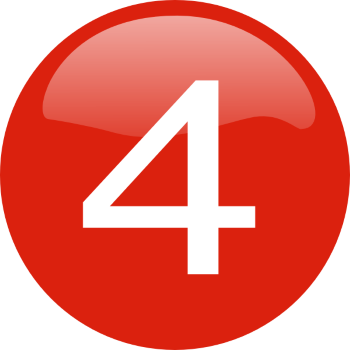 EU PREFIRO JESUS1-MISSÃO IMPOSSÍVEL2-UMA LOIRA EM APUROS3-COMO MUDAR O RUMO EVITANDO COLISÕES4-ELE NÃO PODIA VOLTAR ATRÁS5-PROMOÇÃO IMPERDÍVEL POR TEMPO LIMITADO6-ENTREGUE O VOLANTE É MAIS SEGURO7-APAIXONE SE EM QUALQUER IDADE8-SUPER FIGHT1MISSÃO IMPOSSÍVELMarcelo Augusto de CarvalhoTOPOMATEUS 7.13Certo dia um pastor foi visitar uma senhora, ovelha sua, de 80 anos de idade. Muito bonita (ainda), educada, muito sofisticada. Conversaram bastante. Aí então disse o pastor: O que posso fazer para ajudá-la em sua fé? Ela respondeu: Iria lhe agradecer muito se o senhor me tirasse dessa igreja, me ajudasse a odiar esta religião, a Bíblia e a Deus. Como, não entendo- disse o pastor. Eu explico. Fui apanhada numa armadilha. Nasci e cresci num lar cristão. Filha de pais missionários, desde pequena estive envolvida ativamente no evangelismo. Vou ao culto de oração toda quarta, e ao de adoração aos sábados. Dou meus dízimos, ofertas e ajudas aos pobres. Mas eu nunca quis ser assim. Luto desesperadamente para não ser uma cristã, para não fazer estas coisas, mas não consigo. Tenho procurado esquecer a Deus e a Igreja, mas isto tem sido em vão. Há sempre algo que me impulsiona a seguir na fé. Ajude-me pastor- pediu ela. É claro que o pastor lhe mostrou que essa não era a sua missão.Aqui está um ponto chave em nossa vida: às vezes, quando lemos a Bíblia à luz do que nossos pais e amigos falam, nos parece que perder a salvação, apostatar-nos é a coisa mais fácil a ser feita na vida. Parece que o caminho ao céu é igual a uma montanha cheia de pedras e espinhos, mas o caminho da perdição é sempre para baixo e coberto de gelo; à mínima desatenção, escorregamos sem volta. Para perder-se, basta respirar errado!Estas ideias são reforçadas por muitos sermões equivocados, pregados do púlpito.Certa vez ouvi um irmão pregar que as pessoas que morreram no acidente de Gramado, da IASD central paulistana, estavam perdidos, pois muitos ouviam walkman na hora do acidente.Sermões antigos. MINHA AVÓ me dizia: Ah, filho, se Jesus voltar e naquele momento você estiver com o pé em cima da bola, você estará perdido! Eu então, ia jogar bola todo animado, mas quando estava para fazer o gol eu me lembrava da minha avó, olhava para o Céu, nem sinal de Jesus, aí chutava e fazia a festa.Mas será que é tão fácil assim se perder? Se apostatar? Ao estudarmos a Bíblia, nos chocamos com 2 verdades incontestáveis e de grande esperança que o Evangelho nos traz:1- Deus está totalmente interessado em salvar toda pessoa criada por Ele. Tanto que Ele toma a iniciativa para isto.Ele mesmo determinou que todos os que quiserem sejam salvos por Ele. Ele quer nos salvar. E quando Ele deseja isto, quem pode contrariá-lo? Por isto, coloca o ES ao nosso encalço, nos convidando sempre à sua salvação. E se, por acaso, algo começa a nos levar a separamo-nos dEle, Ele nos rodeia de obstáculos para que não o deixemos.2- Fora com esta ideia de perdição instantânea.- Fiquei muito nervoso no trânsito / falei um palavrão na ira/ pensei mal ao ver uma bela garota/ senti raiva de uma pessoa que não me sorriu hoje/ - pronto, estou perdido!- Lembre-se: O plano da salvação é muito mais profundo e abrangente do que isto. Para me salvar requer um profundo relacionamento com Deus, uma transformação completa do caráter, uma conversão total dos rumos da vida. E para me perder requer-se uma total regressão de hábitos e costumes, mas acima de tudo, rejeição completa de Deus.- Mas louvado seja o Senhor: para que esta apostasia total aconteça, é necessário transpor muitas barreiras, quase intransponíveis, que Deus colocou ao nosso redor.- Portanto, eu lhe digo: é muito, muito mais fácil salvar-se do que perder-se, pois Deus determinou que assim o fosse.MONTANHAS1- A MONTANHA DA PALAVRA DE DEUS.- Para o cristão, a Bíblia é a base de sua comunhão com Deus, bem como de seus princípios de vida. Por isto a lemos todos os dias, e escutamos mensagens pregadas de suas páginas. Para alguém perder-se, é necessário então parar de ler a Bíblia, de ouvir falar dela, e até de vê-la por perto. E quem consegue fazer isto facilmente?- Lembre-se: Atrás de uma apostasia há sempre uma Bíblia esquecida!      - Todo apostatado teve de deixar a Bíblia empoeirando na estante, pois é impossível estudá-la com fé e ainda distanciar-se de seu autor.- Muitos vão a motéis com uma mulher que não é sua. Primeira coisa que fazem: tiram a Bíblia do criado mudo para depois pecarem.Pr. Morris Venden, e seu irmão foram alugar um salão, no centro da cidade, para uma série evangelística. Era um salão duplo- do lado havia bailes 3 vezes por semana. No início não quiseram, mas depois pensaram que poderiam evangelizar os jovens dali. Foram ao dono, mas ele disse não. Sua justificativa: Se as pessoas que vierem dançar notarem que outros estão entrando no salão ao lado com a Bíblia na mão, isto prejudicará o baile, e meus rendimentos cairão. Não posso correr este risco.2- A MONTANHA DOS SERMÕES EVANGÉLICOS.- Salvação pela pregação.- Cada semana ouvimos pelo menos 1 sermão na igreja local. Por mais “choco”, chato ou mesmo ruim, a mensagem fica, pois, o Senhor disse que “Sua Palavra jamais voltaria vazia a Si”.  E por mais que tentemos, nós nunca nos esquecemos dos sermões que ouvimos.- Portanto, se tentarmos nos separar de Deus, temos uma tarefa gigantesca: a de tirar de nossa mente sermões que escutamos e que nos tocaram para sempre. Quem consegue isto?Em 1977 escutei a cantata o Maior Amor, lá na igreja de S. Caetano do Sul. Eu tinha 6 anos. Foi só uma vez, mas nunca mais me esqueci. Todas as vezes em que hoje escuto qualquer parte desta obra, eu me emociono. 3- A MONTANHA DO BOM SENSO.Um dia um pastor foi visitar um senhor no hospital. Fumante inveterado, disse-lhe que havia decidido parar de fuma para sempre. O pastor lhe perguntou: Quais as razões que o levaram a isto sendo que tantos, mesmo sabendo que vão morrer pelo cigarro, não o deixam jamais? Respondeu o homem: Pastor, qualquer covarde pode deixar de fumar. Basta pensar só um pouquinho. Mas é preciso ser um verdadeiro homem para morrer de câncer do pulmão.- Todos, por mais avoados ou orgulhosos paramos para refletir sobre a vida. Ao analisá-la, vemos que a melhor opção da vida, sem dúvida alguma, é ficarmos do lado de Deus. O Cristianismo é a melhor opção. Incrível que até os ímpios declararão isto no juízo final!4- A MONTANHA DA ORAÇÃO.Certa vez um pastor visitou um missionário, que saíra da obra e da igreja. Ele e toda a sua família. Este homem pediu ao pastor: Não orem por mim. Estou decidido a ficar assim. É claro que o pastor orou por ele. E toda a igreja local também. Fizeram um círculo de oração por aquela família. Na semana seguinte, a casa do ex-obreiro pegou fogo. A igreja continuou orando. Na segunda semana, foi assaltado. Mais oração. Na terceira semana, sofreu um grave acidente. No final da quarta semana, aquele ex-obreiro voltou à igreja, mais fervoroso do que nunca!George Müller tinha um amigo de colégio, que não se convertera. Orou por ele 52 anos. George morreu. Sua esposa contou isto ao amigo. Tocado, 3 meses depois desceu às águas do batismo.- Ninguém pode com o poder da oração. Quem consegue cair no mundão sabendo que lá em casa há uma fervorosa mulher orando por seus amados? Quem consegue vencer o poder da oração de uma mãe e ainda se perder?- Se algum dia decidirmos deixar a Deus, teremos que vencer a montanha das orações de nossos pais, amigos e cônjuge. Conseguiremos?5- A MONTANHA DA CONSCIÊNCIA. Romanos 2.15.- Estas 4 montanhas citadas existem para pessoas de países civilizados, cristãos, que possuem Bíblias, sermões, igrejas.- Esta nova montanha engloba todos os habitantes do planeta- sejam brasileiros ou japoneses, índios ou americanos. Ela age em todos, não importa quem são, onde vão ou como estão: Deus vai buscá-los!Um amigo meu, criado na igreja, mas na juventude não quis saber de Deus. Corintiano fanático, decidiu assisti a final do Paulista de 1988 – Corinthians e Guarani. O primeiro jogo foi em S. Paulo. Morava em Campinas. Ele pegou o ônibus e foi a S. Paulo. Todo feliz e orgulhoso, assistiu o primeiro tempo. No intervalo, algo estranho: olhou para toda aquela gente, e disse a si mesmo: eu não sou daqui este povo me é estranho, eu não deveria estar aqui. Pegou seu casaco e foi para casa.- Aonde a Bíblia, os sermões, a oração não vão, Deus nos busca pela consciência. E quem pode vencer uma consciência dolorida?6- A MONTANHA DAS AFLIÇÕES.- Esta não foi criada por Deus. Todo o mal é projetado e executado por Satanás. Mas quando não escutamos a voz do ES, e estamos descambando para a perdição, Deus então usa este recurso, que muitas vezes é sua última arma: as provações. Quem não vem pela força do Evangelho, vem pelo evangelho da força! Mas vem.Um rapaz conhecido: Teve de perder o filho, o emprego, tudo, para se converter e mudar de direção. Mas valeu a pena.- MAIOR DISCURSO DE CRISTO,  estrada que nos conduz à perdição é cheia de dores, aflições, desapontamentos, e advertências a não prosseguir descendo. O amor de Deus tornou penoso aos descuidosos e obstinados se destruírem a si mesmos.- Conclusão que chego: só se destruindo, só enchendo a cara de cachaça, só tomando overdoses de drogas, só se prostituindo, só se suicidando é que o ser humano consegue se afastar de Deus, tapar seus ouvidos para a voz do ES e viver sem ele. Só querendo é que as pessoas se perdem.- Portanto, todas as montanhas de Deus tornam mais fácil você ganhar na Loteria acumulada, passar no vestibular, seu irmão deixar de ser chato, seu pai te descolar o carro, do que você se perder.- Quero que você saia daqui com a seguinte certeza: Deus está interessadíssimo na sua salvação e fará tudo para que ela se concretize. Por isto, não perca esta oportunidade. Pois, disse Paulo: “Que faremos nós se negligenciarmos tão grande salvação?”. APELO:Vou – Fernando Iglesias.FONTE - Fé que opera 1981 Morris Venden CPBPr. Marcelo Augusto de Carvalho. 17/09/95. SP2UMA LOIRA EM APUROSMarcelo Augusto de CarvalhoTOPOJOÃO 4. 1- 30- Numa pequena casa da cidade de Sicar havia um pai e uma mãe ansiosos pelo nascimento de mais 1 filho. Naqueles dias, de forma especial, o nascimento de muitos filhos era encarado como a maior benção do céu e bem-aventurado os pais que recebiam muitas dádivas destas.Porém, logo após o parto, o pai começou a chorar. Não que seu bebê fosse defeituoso, mas porque lhe nascera 1 menina. Naqueles dias ser mulher era uma desgraça. Tanto que a oração dos Fariseus era: “Ó Deus, te agradeço por não ser um gentio, um perdido e nem 1 mulher”.A despeito de tudo isto, a garota foi crescendo, se desenvolvendo e logo se tornou o xodó dos pais. Ela era muito esperta, inteligente, meiga e educada.- Porém, ao chegar aos 12 anos de idade, ela começou a sentir um ENORME VAZIO dentro de seu coração. Sentia-se infeliz e incompleta. Procurou analisar sua vida para identificar o que havia consigo, porém nada encontrou de errado.Como era judia, pensou que na religião que aprendera desde a infância encontraria a satisfação que procurava. Portanto tornou uma garota muito religiosa. Passou a frequentar todos os CULTOS da sinagoga. Guardava o SÁBADO como mandavam as 33 tradições dos anciãos. ORAVA 3 vezes ao dia, DIZIMAVA tudo o que possuía até a hortelã e o cominho, dava OFERTA aos pobres, ajudava as pessoas carentes, ia às FESTAS DA PÀSCOA de sua localidade e sabia DECOR quase toda a escritura do TORÁ- a lei de Moisés.Logo as mães de suas colegas começaram a falar dela dizendo- “Estão vendo que gracinha de menina. Assim é que vocês devem ser. Sejam amigas dela e imitem seu exemplo!”.Porém, mesmo sendo tão religiosa, esta garota sentia-se tão infeliz como antes. Passara toda sua juventude procurando seguir o que Deus lhe pedira, porém nada satisfizera seu desejo de felicidade.Pensando um pouco mais chegou à conclusão de que talvez o casamento e a formação de uma família preencheriam sua desilusão. Afinal de contas, seus pais eram tão felizes juntos, e até suas amigas que já haviam casado contavam para ela as maravilhas do casamento.Como era muito bonita e inteligente, não foi difícil um rapaz se interessar por ela e pedir-lhe em casamento. Foi fascinante. O casamento foi arranjado pelos pais, e logo estava se casando e indo para sua lua de mel, com o seu GATÃO.A lua de mel foi uma maravilha, algo inesquecível. Os primeiros meses em casa também. Porém, depois de passada a excitação dos primeiros momentos, a monotonia trouxe de volta sua infelicidade. Sentia-se tão vazia como antes. E para piorar a situação, as dificuldades de ajustamento do casal, as brigas e desentendimentos colaboraram para uma separação repentina.Desanimada da vida rebelou-se contra tudo. Pensou: “Se não encontrei prazer em servir a Deus, vou buscar minha felicidade nos prazeres do mundo. Vamos ver no que dá.” Assim passou a viver uma vida promíscua. Ajuntava-se com um homem, passava com ele até que as dificuldades cresciam, e assim passava para outro. Desta forma, amasiou-se quatro vezes e com o qual vivia agora ela havia roubado de outra mulher.Apesar de todas estas aventuras, continuava infeliz e triste. E arrastando-se pela vida desejou um dia encontrar sua felicidade.Aplicação - A mesma experiência que aquela mulher passou em sua vida experimentamos nós hoje. Quando nascemos somos até que felizes até chegarmos à adolescência. Porém, nesta fase da vida, sentimos 1 enorme vazio em nosso peito. FALTA AGUMA COISA QUE PRENCHA NOSSAS MAIS PROFUNDAS NECESSIDADES. Algo que nos traga segurança e paz por toda a vida. E isto ocorre com todos os seres humanos. Não importa que more em Tóquio, na Patagônia, na Sibéria ou em Nova Iorque, seja um índio ianomâmi ou um Lorde inglês.Este desejo por algo melhor Jesus disse de onde provém -JOÃO 16.8.O Espírito Santo convenceria a todos que somos pecadores. E isto Ele o faz não só com os membros de igreja, mas com todos os seres humanos. Muitos não admitem que foram tocados por Ele, porém sua vida demonstra isto.As hienas não riem. À noite, elas costumam soltar seu uivo esquisito, que parece uma gargalhada. Quanta gente não vive de alegria falsa.E QUE ALGO MELHOR É ESSE?  Disse Leon Tolstói: “EXISTE NO PROFUNDO DO CORAÇÃO HUMANO 1 VAZIO EM FORMA DE DEUS, MAS QUE SÓ PODE SER PREENCHIDO PELA PRESENÇA DELE”.Tal vazio e infelicidade que sentimos é causado pela falta de Deus em nossa vida sendo para nós o nosso melhor amigo.Porém as pessoas não querem admitir que precisam dele. E por isto buscam sua satisfação em outras coisas.- Aquele que procura enriquecer-se ou tornar-se famoso está buscando a Deus, sem que o saiba.- O pobre caído na sarjeta está procurando a Deus. - Os parques de diversão e as cidades balneárias estão repletos de pessoas de pessoas que buscam a Deus. - O jovem que se drogou está buscando desesperadamente a Deus, porém não quer admiti-lo.E por incrível que pareça: MILHÕES ESTÃO BUCANDO A DEUS POR MEIO DE SUA RELIGIÃO, MAS SEM ENCONTRÁ-LO. Há milhares de igrejas em todo o mundo, cheias em seus cultos de pessoas frustradas com sua religião, semelhantes àquela jovem samaritana. Mas ser religioso não é seguir a Deus?Nunca foi! DA MESMA FORMA COMO OS PRAZERS DESTE MUNDO, DEPOIS DE DESFRUTADOS SÓ DEIXAM DESILUSÃO, A RELIGIÃO TAMBÉM.   O VAZIO QUE TEMOS EM NOSSO CORAÇÃO NÃO SERÁ PREENCHIDOS PELOS DOGMAS, LEIS OU CREDOS DE 1 IGREJA. NEM MESMO POR PROSSIÇÕES, PAGAMENTO DE CURAS OU MILAGRES.  SÓ 1 VIDA DE INTEIRA RELAÇÃO COM DEUS É QUE NOS TRARÁ 1 NOVO AMANHECER NO VIVER.Um camelo consegue beber  de água em 10 minutos. Ele retém água para 8 dias. Pode andar de   por dia. Mas as girafas e os ratos podem viver sem água por mais tempo ainda que o camelo. Nós conseguimos passar muitos anos sem Cristo, a água da vida, mas que tipo, que qualidade de vida nós teremos?* Aquela mulher foi arrastando sua vida, mas havia alguém que a conhecia. Sabia de seu problema, sem nunca antes tê-la visto, e veio para ajudá-la.- Jesus saiu bem cedinho de Jerusalém e foi em direção à Galileia. Este trajeto levava o dia todo, porém ele passou por Samaria, percorrendo  até o meio-dia. Chegando ali, sentou-se à beira do poço e mandou os discípulos buscarem comida na cidade. Isto era meio-dia.AQUI APRENDEMOS AS 3 MAIORES LIÇÕES DO EVANGELHO1- NOSSA SALVAÇÃO DEPENDE NÃO DE BUSCARMOS A DEUS, MAS DE SERMOS BUSCADOS POR ELE.  NÓS NÃO PROCURAMOS 1 DEUS QUE ESTÁ PERDIDO, OU QUE PODERIA ESTAR SE ESCONDENDO DE NÓS! ELE ESTÁ SEMPRE À NOSSA PROCURA. BASTA PERMITIRMOS QUE NOS ENCONTRE.- Deus correu atrás de Adão no jardim, de Jonas quando fugia para Társis, de Elias quando fugiu de Jezabel, de Saulo que fugia das convicções do Espírito Santo.- ELE VEIO ATRÁS DAQUELA MULHER PECADORA. Sabia onde morava, onde encontrá-la e o horário para tal encontro!Deus está atrás de você hoje. Quer te dar felicidade.2- TEMOS 1 VALOR INCRÍVEL PARA DEUS. VALEMOS MAIS DO QUE A OPINIÃO DOS OUTROS OU SEU CONFORTO PESSOAL.- Cristo saiu de Jerusalém às 6 e chegou ao meio-dia. Por quê?  Aquela mulher era renegada pelas outras mulheres. Iam ao poço cedo por causa do sol. Ela ia às 12 porque ninguém ia para incomodá-la neste horário. Jesus sabia disto.Mas 1 judeu nunca o faria pois era quente demais. O sol do meio-dia naquela região é terrível. Queima a pele. Mas Ele foi para salvá-la.- Em caminho à Galileia, nenhum judeu passava por Samaria, mesmo este sendo o caminho mais curto. Era proibido. Achavam que qualquer contato, mesmo que ocasional, os contaminavam cerimonialmente. Jesus, porém, quebrou o preconceito e arriscou sua fama e popularidade para salvá-la.- Seu alvo era uma mulher! Um judeu nunca poderia conversar com 1 mulher que não fosse a sua nem mesmo dentro de casa, quando não houvesse alguém por perto. Ainda mais na rua.  Jesus quebrou esta lei para salvá-la. 3- SEUS PROBLEMAS PODEM REPELIR OUTRAS PESSOAS, MAS NUNCA JESUS.Certa vez comecei a dar estudos bíblicos para um casal bem jovem da igreja. Os 2 eram separados dos ex-cônjuges e agora viviam juntos. Mas queriam estudar a Bíblia. Alguém chegou para mim e disse: “Não perca o seu tempo com eles. Eles não merecem tanta dedicação. São gente enrolada”.- As pessoas da cidade não a desejavam, pois era pecadora.Os discípulos jamais pregariam a ela pois além de ser 1 mulher, era samaritana e ainda pecadora. Mas Jesus foi a ela.   - Ele a ficou esperando. Ela apareceu, pegou sua água e nem notou a Jesus. Ele Então a chamou- “Quero água”. Virando-se ela e olhando-o, disse: “Além de homem, judeu. Como podes me pedir água?”. Jesus não estava interessado em discussões sobre leis de preconceitos. Queria era resolver seu problema!“Eu tenho a solução para sua infelicidade”. - Jesus.“Como se não pode nem resolver seu problema de sede” - respondeu-lhe ela.- Jesus então usou o exemplo de tirar a água todos os dias da fonte para ilustrar sua vida: “VOCÊ SENTE SEDE TODOS OS DIAS POR ISTO VEM BUSCAR ÀGUA AQUI. PORÉM NUNCA SE SACIA POIS TEM SEMPRE DE VIR BUSCÁ-LA. ELA JAMAIS TE COMPLETA. ASSIM VOCÊ BUSCOU NA RELIGIÃO E NOS PRAZERES DO MUNDO A FELICIDADE, MAS NÃO ENCONTROU. E SEMPRE VOLTA A BUSCAR PORQUE ELES NUNCA TE SATISFAZEM. O QUE VOCÊ PRECISA É TOMAR DA ÀGUA DA VIDA QUE SÓ EU POSSO TE DAR.”- “Eu quero já” - disse ela.- Porém ela ainda não confiava em Jesus. Havia acabado de conhecê-lo. Precisava de 1 amostra de que ele era confiável e de que podia ajudá-la.- “Vá e busque seu marido”.- “Não tenho.”- “Realmente, pois tiveste 5 e o de agora não é seu”. JESUS MOSTROU PARA ELA QUE ELE ERA DIVINO. CONHECIA TODA SUA VIDA. E mesmo assim, a aceitava como era.- Tentou disfarçar falando sobre o Messias. E disse: “Eu espero o Messias, e sei que quando ele vier resolverá todos os nossos problemas!”- “Sou eu, o que falo contigo. E se você quiser ser feliz, precisa me aceitar tanto como seu Salvador como seu Amigo.”Neste momento ela quase pulou dentro do poço de alegria. Começou a pensar rápido em tudo o que havia acontecido. Percebeu o que Jesus fizera por ela. Viu seu amor por ter passado em Samaria, ter vindo ao MEIO DIA, ter falado com ela- 1 mulher, samaritana e ainda pecadora- e sentiu que realmente Ele só poderia ser DEUS aqui na Terra. Levantou-se e foi voando para a cidade.Ela aceitou Jesus como salvador e dali em diante foi dele 1 fiel seguidora.- VOCÊ É INFELIZ? Procurou religiões mil, mas nada resolveu. Afundou-se na bebida, cigarro, sexo, nos prazeres e nada. Tenho 1 alegre notícia para você: DEUS ESTÁ AQUI HOJE, ESTÁ TE BUSCANDO, PARA SALVAR. APESAR DE SEUS ERROS E FALHAS ELE TE AMA E TE QUER AJUDAR.BASTA ACEITÁ-LO COMO SEU MELHOR AMIGO E ANDAR COM ELE. SERÁS FELIZ.O QUE É ISTO? ANDAR COM ELE É: LER SUA PALAVRA, ORAR CADA DIA, E LEVÁ-LO ONDE QUER QUE VOCÊ VÁ.Coca Cola- ela mata sua sede física. Mas mata sua sede espiritual?Coca cola- em maio de 1886, em Atlanta, EUA, o farmacêutico John S. Pemterton, de 50 anos, estava preocupado em acabar com as ânsias de vômitos de alguns de seus clientes. Entregou a receita de um preparado à Jacob Pharmacy, onde esse foi misturado com água carbonada. Foi assim que nasceu a fórmula da amada Coca cola. A princípio, o concentrado era embalado em pequenos barris de madeira, de cor avermelhada- tornando-se a cor oficial do refrigerante. Até 1915 (ano da morte de EGW) possuía uma pequena quantidade de cocaína. Em 1983 foi inventada a fórmula Diet. Em 1985, mudaram sua fórmula oficial para mais doce e menos gasosa. A mudança só durou 3 meses.  Hoje, 40 mil garrafas e latinhas de Coca Cola são vendidas no mundo por segundo!  O Guia dos curiosos 130.O Mcdonalds- sacia sua fome física, te atende bem, mas e a sua fome espiritual?Sinônimo de fastfood do mundo a rede foi fundada em abril de 1955, Illinois, EUA. Chegou ao Brasil em 1979 no Rio e 1980 em SP. A rede vende 190 hambúrgueres por segundo/ uma nova loja é inaugurada a cada 10 horasDe  1993 suas 14 mil lojas venderam 80 bilhões de sanduíchesEm 1993 só no Brasil venderam 16 milhões BigMacs/ 44 milhões de McFritas/ 12 milhões sundaes/ 5,5 milhões de tortas/ atendendo 121 milhões de clientes!SÓ JESUS PODE SACIAR-TE, POIS SÓ ELE (NÃO TEM) É A ÁGUA DA VIDA! PLENA.- Quando aceitamos Jesus Ele deseja transformar-nos em fontes de águas vivas. O rio Amazonas é o maior do mundo em volume de água. Em menos de meio minuto de vazão, ele poderia saciar a sede de todos os habitantes do planeta. Ele despeja 175 milhões de litros de água por segundo no Atlântico. Esse número corresponde a 20% da vazão conjunta de todos os demais rios da Terra!   Jesus é esta fonte preciosa capaz de saciar a todos os seres humanos. Mas Ele ainda pode fazer de nós verdadeiras correntes de suas bençãos a jorrar a todo mundo.  O Guia dos curiosos 84. UMA LOIRA EM APUROS – MARYLIN MONROEEm um Domingo de manhã, 5 de agosto de 1962, o mundo recebeu uma notícia que chocou a todos: Marylin Monroe foi encontrada morta em seu apartamento. As pessoas declinaram pasmadas diante de suas Tvs, jornais e rádios da época. Horas mais tarde o legista declararia que fora “suicídio”. Toda vez quando morre alguém importante todos ficam meio passados. Mas a razão de tal morte chocou ainda mais a opinião pública. Ora, Marylin não era tudo o que uma pessoa pode ser e pode querer desejar ter na vida? O que lhe faltava? Marylin Monroe era uma mulher muito bonita, famosa, rica, mas extremamente infeliz. A “deusa do amor”, a “fêmea mais bela da Terra”, teve uma infância muito difícil. O pai, pedreiro ambulante, abandonou a família, sua mãe vivia internada em hospitais para doentes mentais. Aos 8 anos ela foi violentada por um pensionista em seu lar adotivo, recebendo 1 moeda para não contar o que ocorrera (que preço). Em meio à sua infelicidade juvenil ela achou que tornando-se atriz em Hollywood alcançaria tudo o que sempre desejou como ser humano. Usando seu corpo, sua sensualidade, logo chegou ao estrelato. Foi personagem principal de pelo menos 17 filmes, que lhe garantiram muitíssimo sucesso. Mas foi tudo em vão. Sentia-se extremamente infeliz. Começou a usar o sexo como fuga, sentindo maior vazio ainda. Nas filmagens, era conhecida como “prima dona”, tal a antipatia que seus amigos de cena tinham por ela. Atrasava horas para as filmagens, e quando chegava, não conversava com ninguém. Mas ninguém imaginava que estivera vomitando antes de se dirigir ao set de filmagens. Ela tinha um medo horrível de câmeras. Assim passou a vida.Agora, aos 35 anos de idade, olhou no espelho e viu que o único bem que ainda possuía e que fazia com que outros a olhassem como um ser humano, estava se esvaindo. A idade estava chegando e logo não seria mais tão bonita, nem desejada, e totalmente esquecida. Naquele fatídico Sábado à noite, ela estava sozinha (nenhuma mulher bonita fica sozinha num Sábado à noite). Em profunda depressão, tentou ligar para alguém para conversar, mas ninguém atendia. Em desespero, tomou uma quantidade cavalar de pílulas, tirando assim sua vida.APELOANDE COM JESUS. VOCÊ TERÁ UMA VIDA ABUNDANTE PELA FRENTE. AMÉM!- Jesus é o Sol – Fernando Iglesias           FONTE - Fé que opera 1981- Morris Venden CPBPr. Marcelo Augusto de Carvalho. Abril 1997. SP3COMO MUDAR O RUMO EVITANDO COLISÕES?Marcelo Augusto de CarvalhoTOPOJOÃO 3.1-8Nicodemos era um homem de meia idade.Muito bem letrado para sua época, rico, influente, poderoso. Era um fariseu: conhecia como muitos poucos as Escrituras, ensinava-a ao povo, e lia-a na sinagoga de Jerusalém. (Era um pastor da época).Como fariseu, era extremamente devoto às formas da lei sagrada: guardava escrupulosamente os 10 mandamentos, era honesto, justo, observava as leis dos anciãos, seguia as 33 observâncias do sábado, e até dizimava a hortelã e o cominho.Ia todos os dias ao templo adorar, e sacrificar.Reconhecido por todos como um bom homem de Deus. Quem não queria ser como ele?Mas atrás daquela capa de santidade, havia, não um caráter corrupto (no sentido de malandragem), mas um coração triste e frustrado de um pecador. Ele era extremamente infeliz. Tudo aquilo que possuía não lhe trazia paz. Não se sentia bem com a sua religião. Havia algo muito forte dentro de si que o atormentava constantemente, impedindo-lhe a felicidade.Um dia estava no templo. Ele abominava aquela confusão de vendedores ali dentro. Mas que podia ele fazer. Esperava que em algum momento aparecesse alguma autoridade para resolver questão. Naquele dia apareceu. Um jovem galileu entrou no recinto sagrado, e simplesmente expulsou a toda aquela carga de vendedores. Incrível foi que ninguém ousou enfrentá-lo. Ao contemplá-lo, Nicodemos percebeu que seu semblante era mais do que humano. Ele tinha algo de muito especial. Ele era realmente um grande profeta como aqueles do passado.Ouviu, nos dias seguintes ao ocorrido, notícias a respeito do tal jovem. Ele fazia milagres extraordinários, curava até leprosos, pregava como ninguém, e se dizia o Messias.Desejoso de resolver suas inquietações do coração, um dia resolveu ir a Jesus. Para não ser caçoado, foi à noite. Jesus não o repeliu.Incrível é que, ao senta-se ao lado de cristo, aquele homem tão honrado sentiu-se tímido. Ele não admitia, mas estava diante da majestade do Céu!Envergonhado, com medo de expor sua vulnerabilidade, começou a elogiar a Jesus, e a polemizar Seu Ministério.Mas Jesus não perdeu tempo. Sabia por que Nicodemos estava ali, e ansiava resolver seus conflitos internos.1-CRISTO FOI AO PONTO: “VOCÊ PRECISA NASCER DE NOVO”.Eu sei por que você é infeliz: és um pecador. Todos os seres humanos o são, mas vocês hebreus, e mais ainda fariseus, acham que esta questão já é passada. Por serem filhos de Abraão e ainda separados do povo já estão longe da influência do pecado. Mas este é o erro que está na base de vossa infelicidade. Todos os seres humanos são pecadores por natureza, nasceram assim, e são infelizes porque é isto que o pecado faz com seus ocupados.Explicar a hereditariedade. O DNA - código que determina o funcionamento do corpo. Já nascemos com tudo determinado dentro do DNA, que doenças desenvolveremos.Câncer- nome dado a todas as formas de tumores malignos. A palavra vem do latim câncer, que significa caranguejo. Esse nome se deve à semelhança entre as pernas do crustáceo e os tentáculos do tumor, que se infiltram nos tecidos sadios do corpo.Os tumores se desenvolvem quando certas células de um organismo se multiplicam de maneira descontrolada em virtude de uma anormalidade nos genes. Forma-se, então, um núcleo celular sólido e uma rede de vasos sanguíneos para sustentá-lo. Através da corrente sanguínea ou linfática, as células malignas atingem outros órgãos e originam novos tumores, processo conhecido como metástase. Em geral, o câncer é uma doença de longa evolução. Até atingir o tamanho aproximado de uma azeitona, que é quando costuma ser diagnosticado, um tumor pode levar alguns anos para ser descoberto. Mas existem os fulminantes, como foi o caso do cantor Leandro (em 3 meses morreu). Existem mais de cem tipos de câncer. Cerca de 90% deles são curáveis se diagnosticados precocemente e tratados de maneira correta.Segundo a Organização Mundial da Saúde (OMS), em 1996 mais de 6 milhões de pessoas morreram de câncer em todo o mundo e cerca de 10 milhões de novos casos foram diagnosticados. Até 2020, pelo menos 15 milhões de pessoas devem desenvolver a doença. Os tipos de câncer mais comuns são os de pulmão, estômago, intestino, fígado, mama, esôfago, boca e colo do útero. No Brasil, o câncer é a terceira causa de morte, depois de doenças circulatórias e de fatores externos (acidente, homicídio etc.).- Assim é o pecado: nós nascemos com ele. Herdamos esta natureza corrompida de nossa mãe. É difícil imaginar que uma criança de 1 ano, tão linda e graciosa, seja um grande pecador. Mas é. Apenas não desenvolveu suas deficiências. Mas o tempo se encarregará disto!2- COMO É QUE ELE FOI APARECER DENTRO DE NÓS?- Alguém o colocou ali.Somo como a goiaba, o pêssego, a manga, a laranja. O bicho que há nestas frutas nasce dentro delas. As moscas das frutas fêmeas perfuram as cascas das frutas maduras e lá depositam os ovos que se transformam em larvas. Estas se alimentam da própria fruta até deixarem o interior da fruta e caírem no chão.  Guia dos curiosos 137.3- MAS NÓS TENTAMOS NOS DESFAZER, NOS LIVRAR DO PECADO, ASSIM QUE O PERCEBEMOS EM NOSSA VIDA. MAS, ADIANTA?Há cães belos, e de todos os tipos. De raças incrementadas aos famosos vira latas. Alguns se destacam por seus pelos lindos, outros pelo focinho charmoso, aerodinâmica arrojada, e há outros ainda por sua velocidade e agilidade. Mas uma coisa é comum a todos: as pulgas. Há mais de 1000 espécies de pulgas diferentes, 1 para cada tipo de animal de sangue quente. Elas existem em aves, animais selváticos, peixes, e até no homem. Tanto assim que no século 16 o povo usava gola de padre para atrair as pulgas a fim de não os molestar. No século 19 as mulheres levavam dentro de suas bolsas um bastão com garras para coçarem as costas das mordidas das pulgas. Mas hoje não é tão comum as pulgas humanas; elas ficaram mesmo para os cachorros. Interessante, portanto, é ver um cão ou gato atormentado por elas. Comendo, dormindo ou andando, ao senti-la, eles tentam a todo custo livrar-se delas. Coçam-se, rolam no chão, fazem de tudo. Adianta?4- PIOR AINDA: NÓS CRISTÃOS ACHAMOS QUE A RELIGIÃO É A SOLUÇÃO PARA ESTE NOSSO MAL MAIOR. Vimos à igreja, nos envolvemos com as atividades religiosas, passamos a andar com os cristãos, guardamos a lei divina, os costumes religiosos. Isto tem adiantado? Era esta a enorme frustração de Nicodemos. E Jesus concordou que ela existe mesmo.A vida de um charco. É uma pequena quantidade de água parada, cuja temperatura é a mesma em toda a sua extensão. Forma-se com as enxurradas. Estas empossam. Ali começam a crescer plantas: ao redor e mais tarde no fundo do pequeno lago. Isto chama animais e pássaros que passam a viver ali. Logo o lugar torna-se cheio de beleza e vida. Mas, desde o começo, vão acumulando no fundo sedimentos: lama da chuva, sementes, plantas que nascem; estes vão tomando o espaço da água, e o charco vai então diminuindo, tornando-se cada vez mais raso. Sem a quantidade de água devida, muitos animais morrem. As aves mudam, e sem estas, responsáveis pelo reflorestamento do charco, as árvores também vão desaparecendo, até que tudo volta ao ponto inicia: um lugar deserto, sem vida ou beleza.  Inspiração de 1992, pp.- Muitos de nós cansamos do estudo da Bíblia, de conhecimentos espirituais ou meramente intelectuais, ou de atividades religiosas. Chega uma hora que todo este conhecimento, bom que seja, nos leva ao fracasso espiritual. Nos mata.5- SIMPLESMENTE, TEMOS DE CHEGAR À CONCLUSÃO QUE NADA DO QUE CONHEÇAMOS OU FAZEMOS PODERÁ REMOVER O PECADO DE NÓS. ELE É INDESTRUTÍVEL!O Rato. É a pior praga da humanidade. Vive em toda parte do planeta, e de preferência nas zonas temperadas. Come o mesmo alimento que o homem (principalmente arroz), e viaja em qualquer meio de transporte. O grande problema é que abriga piolho e pulgas que transmitem a peste bubônica e o tifo. Se comermos alimentos que roeram, podemos adquirir doenças mortais como espiroquetose e o verme da triquina. O rato é tão terrível que, por andar em bandos, ele pode acabar com o alimento de cidades inteiras! Rói chumbo, cimento e alumínio. E alastra-se em pouquíssimo tempo pois sua reprodução é quase que imediata. Na China há 350 ratos por cada habitante. Em campinas 5 por 1 habitante. O maior rato do mundo foi encontrado no rio Tietê. Têm-se tentado exterminá-lo, por meio de inseticidas, venenos caseiros, até radioativos, por ratoeiras, mas sem sucesso. E os cientistas alertam: se houver uma guerra nuclear mundial, todos os seres vivos vão morrer, do homem às pequenas algas marinhas. O único ser vivo que resistirá à imensa radiação será o rato!  Inspiração 926- JESUS ENTÃO, APRESENTOU A ÚNICA SOLUÇÃO QUE HÁ PARA O PECADO: NASCER DE NOVO. A CONVERSÃO!- Nicodemos estava extremamente entusiasmado com o discurso de Jesus. Percebeu que Cristo lera a sua alma e não se sentira ofendido por isto. Reconhecia que Ele lhe falara a verdade. O pecado realmente o dominava. Mas agora ficou magoado. É que para os judeus, só os pagãos precisavam converter-se pois eles eram pecadores. Mas os filhos de Abraão não! Eram uma raça especial. Imagine ele, Nicodemos, alguém já tão espiritual, bom, precisar batizar-se novamente. Nunca.A carapaça das tartarugas é a própria pele engrossada do animal, que é dura como osso. Elas não conseguem sair dali. Só conseguem colocar a cabeça e as patas para fora. Todo homem natural possui sua carapaça própria, sua natureza pecaminosa. Dela jamais consegue sai. Tira as suas asinhas para fora, mas dela é escravo. Só o poder de Cristo o salvará.  7- NICODEMOS ARRAZOOU: “ORA, TEREI QUE VOLTAR À BARRIGA DE MINHA MÃE”? ISTO É IMPOSSÍVEL!  MAS JESUS NÃO PERDEU TEMPO COM UMA PERGUNTA TÃO SEM PROPÓSITO. ELE APRESENTOU COMO OCORRE ESTE NOVO NASCIMENTO.O nascimento biológico acontece quando o espermatozoide de nosso pai fecunda o óvulo de nossa mãe. Aquela única célula se divide, e as divididas também repetem o processo, formando nosso corpo todo. Durante toda a existência, milhões de processos ocorrerão a cada minuto para que continuemos vivos. Na verdade, nós nascemos biologicamente a cada instante. Basta ver que a cada 5 meses, em média, todo o nosso corpo troca as suas velhas células por novas mais capazes de realizarem o trabalho necessário. realmente não somos a mesma pessoa hoje que fomos ontem de manhã.- A vida espiritual começa pelo poder do Espírito Santo. Quando Ele toca o nosso coração, se lhe damos ouvido, Ele começa a mudar nossa natureza. Começa a encher nossa vida de boas propensões e tenta dominar a velha natureza pecaminosa.As ondas de rádio. Quando você ouve rádio, seu aparelho capta a estação desejada entre dezenas de sinais que chegam até ele. Tais sinais viajam como ondas invisíveis pelo ar, por outros materiais e até mesmo pelo espaço vazio. As ondas de rádio se movem a 300 mil km por segundo, levando sons e fotos para emissoras e em comunicações privadas. As notícias que antigamente levavam meses para alcançar partes distantes do mundo, agora chegam em menos de 1 segundo, por meio das ondas de rádio emitidas por satélites de comunicação, no espaço. Portanto, esta igreja está repleta de informações no “ar”.  não as vemos, pois, nosso corpo não tem um receptor na mesma frequência. Por isto usamos nosso rádio. A FM (frequência modulada) as transmissões sofrem menos chiados e outras interferências. É uma transmissão mais límpida. O ES se comunica conosco a todo instante. Mas não podemos vê-lo. Nossa mente e consciência podem percebê-lo. São como o nosso rádio. Basta sintonizar bem, e o ouviremos satisfatoriamente. Quanto melhor o fizermos, maior será o raio de transformação!O forno micro-ondas. Na II Guerra Mundial os soldados colocavam sua comida fria em cima da mesa onde estavam os rádios amadores a fim de saberem como estava a guerra em outras partes. perceberam que ficando perto do aparelho, a comida esquentava. Após o término da guerra, foi desenvolvida a tecnologia do micro-ondas, que aquece a comida por meio de ondas de rádio, numa rapidez incrível (As ondas passam por dentro das moléculas dos alimentos liberando energia, esquentando a comida). Se nós permitirmos a ação do ES em nosso corpo, mente e vida, ele transformará todas as partes de nosso viver.  Enciclopédia da Ciência pp- 308.Ezequiel 36. 26-27. Um novo coração. Doença de Chagas- doença infecciosa causada pelo protozoário Trypanosoma cruzi e transmitida pelo inseto Triatoma infestans, conhecido como barbeiro. Seu nome é uma homenagem ao cientista e médico brasileiro Carlos Chagas, descobridor do agente causador e de sua forma de transmissão. Segundo a Organização Mundial da Saúde (OMS), em 1996 cerca de 18 milhões de pessoas no mundo tinham a doença.Ao picar uma pessoa já infectada pelo parasita, o barbeiro torna-se portador dos tripanossomos. Enquanto pica um indivíduo sadio, o inseto defeca e elimina fezes contaminadas. A vítima, ao coçar o local da picada, espalha as fezes do mosquito sobre o ferimento. Assim, os parasitas penetram na pele e atingem a circulação sanguínea. Nessa fase, os sintomas são raros, podendo incluir forte reação local à picada e febre alta. Se não diagnosticada, a doença evolui para a forma crônica. Os tripanossomos instalam-se nos músculos humanos, em especial no coração. Ao atingir e destruir as fibras musculares, provocam insuficiência e arritmia cardíaca, que podem levar à morte. A prevenção consiste no saneamento básico, no combate ao inseto transmissor e na melhoria das condições de habitação.Transplante- remoção de órgãos, tecidos ou células de um ser vivo ou morto seguida de sua implantação em outro da mesma espécie ou não do doador. Podem ser transplantados pele, osso, cartilagem, veias, córneas, pulmão, coração, fígado, pâncreas, rim, intestino, medula óssea, células do fígado e células do pâncreas produtoras de insulina. O transplante é indicado nos casos de falência desses órgãos, tecidos e células quando não há a possibilidade de recuperação de suas funções com outros recursos.O doador pode ser um parente do receptor (doador vivo) ou um indivíduo com morte cerebral confirmada (doador cadáver). É sempre necessário haver compatibilidade sanguínea e imunológica entre o doador e o receptor para evitar a rejeição do organismo ao novo órgão. A rejeição ocorre em cerca de 90% dos transplantes e é bem controlada em 90% a 95% dos casos com o uso de drogas imunodepressoras.8- ELE NOS LIMPA DA NATUREZA PECAMINOSO, E DOS PECADOS QUE ELA PROVOCA.- Jesus presenteou como faz isto: a serpente levantada no deserto. As pessoas picadas por tão venenosas cobras precisavam olhar com fé para a serpente de metal que Moisés segurava, e estariam salvas. Nós precisamos ir ao pé da cruz. Todos os dias precisamos contemplar o Salvador. Assim o ES nos transformará em Sua expressa imagem.  Leiamos 2 Coríntios 3.18.Pangolim. Mamífero da Ásia e África. Corpo alongado coberto de escamas, umas sobre as outras, como telhas de uma casa, e pele. Tem cauda comprida, membros curtos, sem dentes, por isto a língua se alonga para a frente. As escamas cortam os inimigos. Alimenta-se de formigas. Vive em ocos de árvores e em tocas. caça à noite. Quando sujo, poderia fazer como o gato: usar sua língua. Mas não. Senta-se num formigueiro, abre as escamas e deixa que elas o limpem. No fim vai a um rio, mergulha, elas se afogam, e ele volta limpo. Inspiração 92.9- TAL TRANSFORMAÇÃO NÃO SERÁ REPENTINA. ASSIM COMO CADA UM TEM UM TEMPO BIOLÓGICO PARA NASCER, TODOS TEM UM TEMPO ESPIRITUAL PARA NASCEREM TAMBÉM. Os animais.  Pombo: 18 dias/ tartaruga: 55 dias/ pato: 28/ avestruz: 42/ porco: 3 meses e ½ / hipopótamo: 8 meses/ baleia: 1 ano/ girafa: 1 ano e 4 meses/ elefante indiano: quase 2 anos.- Talvez você leve um dia para aceitar e desenvolver esta nova vida. talvez leve 5 ou 10 anos. Muitos se desesperam porque querem ser tão rápidos como os outros. Mas lembre-se: cada um tem o seu tempo. E quem decide isto é o Espírito Santo.10- OUTROS QUEREM PRODUZIR OS NOVOS FRUTOS LOGO. SE NASCEREM HOJE, QUEREM NA SEMANA QUE VEM ESTAREM PLENAMENTE MUDADOS. SE ISTO NÃO OCORRE, FRUSTRAM-SE ABANDONANDO A FÉ. CADA UM TEM SEU TEMPO PARA PRODUZIR.Os frutos - Não se desespere. Se estás em Cristo, produzirá frutos. Mas eles virão no tempo certo. Talvez você produza paciência daqui a 2 anos, bondade a 5, e amor ao próximo a 20. Mas não se desespere: O Senhor é fiel e completará sua obra em nós. Nicodemos levou 3 anos para decidir-se ao lado de Jesus. E quando o fez, foi muito mais corajoso do que todos os discípulos de cristo.11- Será fácil a nova vida? Jamais. Por que? Você vai ter que se adaptar a uma nova realidade. Tudo será novo, diferente, sem pecado. Mas Ele pode fazer isto por você.As andorinhas. Em Campinas-SP havia um casarão bem no centro da cidade onde milhares de andorinhas se abrigavam. Quando chegava o inverno no hemisfério sul, elas migravam para o hemisfério norte. Era um espetáculo impressionante vê-las viajando. Mas o crescimento da cidade fez com que elas mudassem seus hábitos, e hoje em dia elas não moram mais ali. Por insistirem em serem o que Deus lhes ordenou, sofreram com a situação, e tiveram que se adaptarem a outros locais para sobreviverem.  O pica pau foi outro exemplo nas florestas americanas. Ele requer uma extensa mata virgem para sobreviver. Quando as madeireiras chegaram a algumas matas, o pássaro sumiu e ficou quase extinto nestas regiões.  Inspiração 92, pp. 64.APELOVocê não gostaria de passar por esta nova vida em Cristo Jesus?Vem pra Jesus – Josué de Castro ou Regina Motta.FONTE - Fé que opera 1981 Morris Venden CPBPr. Marcelo Augusto de Carvalho 28/03/99 SP4ELE NÃO PODIA VOLTAR ATRÁSMarcelo Augusto de CarvalhoTOPOMATEUS 3.1 e 2Um gato vadio, fugindo de um cão irado, subiu a um orelhão. Depois que o cão, vendo-se frustrado, foi embora, este, em meio à escura noite pôs-se a miar alto e plangentemente. Logo apareceu à janela um cidadão nervoso que procurou afugentar o animal. Não conseguindo aquietá-lo, chamou os bombeiros para que tirassem o gato do poste telefônico e trouxessem a tranquilidade aos que dormiam àquela hora da noite. Vieram os bombeiros e depois de muita movimentação, com quase toda a população vizinha despertada, eles conseguiram restaurar a paz.E toda esta comoção simplesmente porque o gato não havia aprendido a voltar atrás. Mas os gatos não são as únicas criaturas que não aprenderam a voltar atrás. Os seres humanos se encontram em idêntica situação. - Herodes: não quis voltar atrás quando percebeu a morte de J. Batista.Muitos dizem: Eu sei que devo me arrepender- bebo, fumo, às vezes pego alguma coisa lá da minha firma, do meu chefe, sou orgulhoso, egoísta, tenho até 1 amante. Sei que isto é errado, aprendi com meus pais, e sei que se não mudar de vida irei me perder. Porém NÃO TENHO VONTADE DE MUDAR! FAÇO ISTO E APESAR DE NÃO DECLARAR AOS OUTROS EU GOSTO! NÃO SINTO DESEJO DE MUDAR E SINTO QUE NEM SE QUISER NÃO CONSIGO ME MUDAR!  QUE FAREI DIANTE DA MENSAGEM DO BATISTA?A BÍBLIA FALA QUE EXISTEM 2 TIPOS DE ARREPENDIMENTO:  2 CORÍNTIOS 7.10.1. O ARREPENDIMENTO SEGUNDO O MUNDO- Baseado no comportamento- QUERO ME ARREPENDER POR ALGO QUE FIZ.- Pode até mudar a vida, mas muda apenas os atos (nunca o interior, as intenções), e ainda temporariamente.- Você muda seus atos errados, mas lá por dentro continua o mesmo. E é só desaparecer o que está te provocando ameaça, volta a ser como era antes.- Produz tristeza, isto é, apenas remorso, tristeza pelo que você perdeu ou passou, vergonha, decepção, e até mesmo mais rebeldia guardada.Porque ocorre?- Se arrepende por ter sido pego com a mão na massa! Não dá para dizer que não foi você! Detalhe- ESPERA ATÉ SER PEGO EM FLAGRANTE!EXEMPLOS:- A criança que fez arte na casa dos outros: os pais a mandam que conserte e peça desculpas ao dono. O faz, mas fica muito mais com vergonha do que arrependida.- Quando seus filhos brigam: você os manda pedir desculpas. O fazem, mas 1 rosna para o outro. Estão constrangidos, pois sabem que se não o fizerem apanham do pai!- Você quando é multado por excesso de velocidade: fica nervoso, se arrepende, mas do quê? Da multa ou por ter andado acima do permitido?Certa vez um homem entrou em uma Igreja Católica e começou a orar bem alto, dizendo: “Ah! Senhor! Se não fosse aquela luz! Ah! Senhor! Se não fosse aquela luz!” - e não parava de repetir esta frase. O padre, preocupado com sua ovelha, que demonstrava, a seus olhos, uma devoção muito grande, lhe disse: “Irmão, o que ocorre contigo? Por que repetes tanto esta frase? O que foi que te fizeram?”. Ele respondeu: “É seu padre, se não fosse aquela luz, ninguém tinha me descoberto, e eu não teria sido preso!”. Chorava, não arrependido do que fizera, mas porque descobriram que estava roubando.ESTE NÃO PODE SER 1 ARREPENDIMENTO GENUÍNO. POR 2 RAZÕES:1. NÃO MUDA VOCÊ- apenas te dá 1 cara lavada para esconder suas reais intenções. Todos veem sua cara triste e se comovem, mas lá por dentro está arquitetando sua vingança!  Você é simplesmente 1 hipócrita.2. VOCÊ TENTA FABRICAR SEU ARREPENDIMENTO- tenta conscientizar-se que está errado. Porém, a Bíblia nos que o arrependimento é 1 DOM DE DEUS. Nunca conseguiremos nos arrepender! Temos 1 natureza pecaminosa, e nossa única inclinação é pecar. GOSTAMOS DE PECAR E NÃO QUEREMOS MUDAR. Porém quando vamos a Deus Ele nos dá o arrependimento!EXEMPLO: Muitas vezes nos encontramos no lugar do homem cuja buzina do carro não funcionava. Assim, ele foi até a oficina providenciar o concerto. Porém, na portaria da garagem havia um cartaz que dizia: “Buzine para ser atendido”.2- O ARREPENDIMENTO SEGUNDO DEUS.- Baseado numa relação com Ele e não em atos- em nossa amizade.- Muda sua atitude- atos, as intenções, por dentro e por fora.- Porém tal mudança é estimulada por amar alguém, e não por medo do que sofrerá. UMA COISA É ARREPENDER-SE APÓS TER SIDO DEMONSTRADO SUA CULPA: OUTRA COISA É CONFESSAR-SE CULPADO ANTES QUE TENHA SIDO ACUSADO, OU DESCOBERTO.- Neste tipo de arrependimento, você VAI A DEUS, apesar de seus pecados, E ANDA COM ELE TODOS OS DIAS- LÊ SUA BÍBLIA, ORA, ANDA COM ELE. E assim, dEle, recebe o perdão.COMO OCORRE?- Não se arrepende de maus atos que praticou (isto é remorso), mas do que ELES CAUSARAM A QUEM VOCÊ AMA.PODEMOS VER ESTA EXPERIÊNCIA NA VIDA DE   PEDRO.Pedro foi um dos primeiros discípulos a quem Jesus chamou. Ele era 1 pessoa muito simples, não tinha quase nenhuma leitura nem estudo. Porém tinha talentos natos- ERA 1 LÍDER POR NATUREZA, RESOLUTO, BOM ORADOR, DE FÁCIL PENETRAÇÃO ERA SEU CORAÇÃO etc.Porém tinha 1 grave defeito - ERA EGOÍSTA. Sempre procurava seus interesses pessoais acima de tudo. Tanto foi isto que para se tornar discípulo, Cristo teve que fazer o milagre da PESCA MARAVILHOSA, convencendo-o que Jesus sustentaria sua família e suas necessidades se ele o seguisse.Apesar disto, Cristo o chamou. E não só isto: Pedro tornou-se 1 dos AMIGOS MAIS ACHEGADOS DE JESUS. Os maiores milagres, os maiores sermões, as maiores demonstrações de poder de Jesus, Pedro presenciou como CONVIDADO ESPECIAL DE CRISTO- ANDOU SOBRE O MAR, VIU A TRANSFIGURAÇÃO, VIU A FILHA DE JAIRO SER RESSUSCITADA, VIU JESUS SOFRER A AGONIA NO Getsêmani e tanto outros fatos importantes do ministério de Jesus.Por 3 anos e meio andaram juntos como bons amigos. E Jesus nunca o destratou por seu egoísmo, mesmo sabendo do que se passava em seu coração.Uma noite, porém, Jesus foi preso por 1 grande multidão de ladrões. Pedro procurou defender seu grande mestre. Afinal de contas, era SEU MESTRE! Mas Jesus nada fez para salvar-se. Vendo esta atitude de Jesus, que fez Pedro? FUGIU, E ACONSELHOU AOS OUTROS DISCÍPULOS QUE FIZESSEM O MESMO!Depois que a turba levou a Jesus para ser julgado e morto, Pedro e João criaram mais coragem que os outros discípulos e foram até onde Jesus estava, na sala do Sinédrio. João entrou, mas Pedro ficou lá fora, numa rodinha tentando se aquecer na fogueira. Tentou se disfarçar- riu, brincou, falou alto, mas 1 das mulheres o reconheceu. Perguntou- “És 1 deles”. Com medo de que fosse preso ou pelo menos gozado, Pedro negou. Novamente negou, e foi mais adiante na terceira vez: Negou, xingou e ainda jurou que não conhecia este tal de Jesus. Neste momento, Jesus que estava apanhando dentro da sala, olhou para fora e deu de encontro ao olhar de Pedro. Pedro ficou mudo! Por quê? APESAR DE Tê-lo NEGADO, O OLHAR DE JESUS PARA ELE ERA DE AMOR E COMPAIXÃO. QUERIA DIZER: “ESTOU MUITO TRISTE PELO QUE ME FEZ. BEM AGORA QUE PRECISO TANTO DE 1 AMIGO. MAS AINDA ASSIM EU TE AMO!”Aquele olhar fez Pedro pensar em toda sua vida: Ele se lembrou de quando Jesus o chamou à beira mar (sabia que Jesus sabia de seus interesses, mas nem assim o enxotou). Da noite no lago quando ele quis dar 1 de bonzão sobre os colegas; porém Jesus o socorreu e o perdoou. Jesus havia lavado seus pés a poucas horas, mesmo ouvindo seus absurdos protestos. Lembrou-se de como Jesus o havia avisado de que o negaria, mas ele jurou: “Nunca te deixarei”. E agora? Lembrou de Jesus suando gotas de sangue no Getsêmani, de como pediu para que orassem por Ele, porém Pedro dormiu. E agora contempla Jesus: Ele foi surrado, cuspido e julgado. Colocaram-lhe 1 roupa de zombaria e 1 coroa de espinhos que lhe encheu o rosto de sangue. Neste momento em que Ele mais precisava de 1 amigo, Pedro o traíra. Justamente Jesus, AQUELE QUE HAVIA SIDO SEU REAL E ÚNICO AMIGO NOS MOMENTOS MAIS DIFÍCEIS EM SUA VIDA. Não pôde mais aguentar a cena. Levantou-se e correu sem parar. Cruzou toda Jerusalém, desceu ao Getsêmani, e foi ao lugar onde Jesus havia orado. Ali confessou sua culpa e desejou morrer. NÃO PODIA SUPORTAR O FATO DE TER MAGOADO SEU TÃO AMADO MESTRE. PEDRO ARREPENDEU-SE ALÍ DE SEU ENORME EGOÍSMO, E PARA SEMPRE FOI DIFERENTE.Só assim ocorre o arrependimento- ROMANOS 2.4.- Só nos arrependemos quando vamos a DEUS, SOMOS SEUS AMIGOS, E ANDAMOS COM ELE.- Assim, vemos a MALIGNIDADE DE NOSSOS PECADOS, E QUANTO ELES FEREM O CORAÇÃO DE DEUS. Aí nos arrependemos, pois, tal sentimento brota do amor que ELE NOS DÁ.O RESTO É FACHADA, HIPOCRISIA.OBSERVAÇÃO- SÓ PODE SENTIR ISTO POR ALGUÉM QUANDO SÃO AMIGOS E QUANDO PASSARAM UM BOM TEMPO JUNTOS. Nunca nos sentimos comovidos pelo mau que praticamos por alguém desconhecido!VOCÊ AINDA NÃO O AMA?Em uma pequena cidade havia uma garota por nome de TALITA, de 5 anos de idade. Faceira, inteligente, esperta, gostava muito de fazer amigos. Porém tinha uma amiga em especial, com quem sempre brincava. Ia à casa da amiga para brincarem. Um dia a mãe da colega ouviu-a dizer: Não ando com minha mãe. Não gosto dela. Por que? Ela é muito feia. Olhe só o rosto dela: todo cheio de rugas, o cabelo duro e a boca revirada para fora. NÃO GOSTO MESMO.A mãe da colega ficou preocupada com aquilo e disse: vamos conversar.Um dia a chamou no canto. Perguntou, e ela respondeu. Vou contar-lhe uma história: Há anos havia nesta cidade uma mulher que havia acabado de ganhar um bebê. Meses depois perdeu o esposo. Assim teve que ir morar num barracão que amigos lhe fizeram. Ali vivia. Para sustentar-se lavava roupa para fora. Um dia deixou o bebê dormindo e foi até a mercearia da esquina buscar mais sabão. Quando voltou, não se sabe como, a casa estava pegando fogo! Se lembrou do bebê. Chamou vizinhos. Mas não dava para entrar. Muito fogo. Que fez ela? Pegou um cobertor molhado e entrou no barraco. Enrolou a criança e a trouxe para fora. A CRIANÇA SE SALVOU, PORÉM, A MÃE FICOU COM SEU CORPO TODO DEFORMADO. HORRÍVEL. SABE QUEM É ESTA MULHER? SUA MÃE, E AQUELE BEBÊ VOCÊ. A menina entendeu o recado. Saiu apressada, correu pela rua e foi voando até em casa. Chegando ali, correu ao tanque- a mãe estava trabalhando, e sem a mãe esperar, ela deu um salto, pulou no colo da mãe abraçou-a quase soluçando, e disse: MAMÃE, VOCÊ É A MULHER MAIS LINDA DESTE MUNDO. EU ADORO VOCÊ!O ARREPENDIMENTO É UM PROCESSO POR TODA A VIDA. Hoje não sinto arrependimento por muitos erros que cometi. E alguns que eu conheço, me arrependo bem pouco. À medida que andamos com Jesus, o arrependimento vai aumentando, tornando-se cada vez mais forte, mais genuíno.FONTE - Fé que opera 1981 Morris Venden CPB- Foi o Seu amor – Fernando Iglesias.APELO: ANDE COM DEUS- LEIA A BÍBLIA, ORE, ANDE COM ELE. ARREPENDERPr. Marcelo Augusto de Carvalho ABRIL 1997 SP5PROMOÇÃO IMPERDÍVEL POR TEMPO LIMITADO!Marcelo Augusto de CarvalhoTOPOATOS 16.30-31- Há milhares de igrejas, programas de rádio, TV, livros e revistas que prometem: TEMOS O CAMINHO DA SALVAÇÃO. VENHA E LEVE-A! E todos a estão procurando!  Você veio aqui por quê? Nós ASD vimos aqui todos os dias com que finalidade? Sermos salvos. Mas, uma pergunta é necessária neste momento: O QUE É SALVAÇÃO? COMO SER SALVO?A BÍBLIA APRESENTA 2 TIPOS DE SALVAÇÃO:FARISEU.- Os judeus de Jerusalém e vizinhança iam todos os dias ao templo para adorarem ou sacrificarem. Havia vários pátios (gentios, mulheres, homens, sacerdotes). Para cada um havia 15 degraus, assim o templo ficava lá em cima. Jesus estava pregando no pátio dos gentios, aquele que ele limpara dos cambistas.- O fariseu foi ao seu lugar, olhou para cima, e se orgulhou de si mesmo. Pensou: “Ah, Deus, o Senhor deve olhar aí de cima e sentir um prazer imenso em ver-me. Sou melhor do que todos aqui!”.A) BASEADA NO COMPORTAMENTO.Se lhe perguntasse “Qual é a sua definição de cristão”? – qual seria a sua resposta? Em geral, aquela que todos nós damos: Um cristão é alguém que segue a Jesus, guarda Seus mandamentos, é honesto, é um exemplo, é um bom pai de família, fiel dizimista e guardador do Sábado, frequenta a igreja e a ajuda segundo seus talentos, etc... Igualzinho ao fariseu: o cristão faz e isto e faz aquilo. Todo o conceito de salvação baseado em algo comportamental.Principalmente para nós que nascemos IGREJA, fomos acostumados a responder diante de nós mesmos e diante de nossos irmãos da igreja 4 grandes perguntas:O QUE? Fomos criados à base do que? – o que fazer e o que não fazer para conseguirmos a salvação!Respostas normais: ir à igreja todos os cultos sem faltar em nenhum principalmente no de Quarta-feira, ler a Bíblia, orar, nunca deixar de estudar a lição da escola sabatina (ah se você disser 6). / jamais ir ao Morumbi (e se passar perto tem de virar o rosto), nunca ir ao cinema, jamais ao teatro, se você comer carne lembre-se que EGW diz que quem tiver  de carne no estômago não vai para o Céu, quem toma Coca-Cola vai ficar tão preto quanto ela no inferno, e ai de você se jogar futebol!  Alguns tem até um manual de classificação de coisas puras e impuras.DE QUE? Passamos semanas de oração inteiras para saber o que havia de errado com isto e com aquilo.Perguntas normais: qual é o problema de se ir ao cinema? E ao teatro? Qual é a diferença entre assistir um filme em casa e ir ao cinema? Assistir um jogo pela TV e no estádio? Ver um filme pornô e contar uma piada bem suja?POR QUÊ? É o melhor tipo de pergunta para se preencher o tempo da lição na classe da ES. Queremos saber a razão de fazer todas estas coisas que a igreja nos ordena.Perguntas normais: Por que não posso jogar truco? Usar saia no joelho? Usar cabelo comprido se Jesus usava? Escutar rádio? Jogar fliperama?Respostas normais: Porque está na Bíblia. Porque EGW disse (nos testemunhos secretos). Porque é assim, pronto e acabou!QUANDO? Quando tudo o que aprendemos irá acontecer?  Por isto as paredes de nossa casa e de nossa igreja estão cheias de gráficos para nos explicar o nosso futuro. E alguns até brigam quando as datas não estão precisas como eles imaginam que devam ser.Perguntas normais: Em que ano Jesus voltará? De 2000 jamais passará? O que vem primeiro, a chuva serôdia ou a perseguição? COMO? Como será isto ou aquilo?Como carregar a Bíblia quando vou para a igreja: na mão ou debaixo do braço? Na perseguição irão arrancar os meus olhos pr.? O selo da besta será um cartão magnético, uma tarja invisível, raios infravermelhos, bloqueio da conta bancária ou o que?  Como viveremos no tempo de angústia? As autoridades irão entrar em nossa casa e nos matar, ou será meio que no cinema (vão esperar o culto para fuzilarem todo mundo)?Jovem, você mesmo já percebeu que perdeu anos de sua vida lutando com estas perguntas que, por mais sinceras que pareçam, não te levaram a lugar algum. Seu coração continua vazio, pior – confuso, perdido. Todas estas questões só te deixaram mais frustrado e perdido do que estava. Por quê?A vida cristã não pode ser baseada no que fazemos ou deixamos de fazer. A vida cristã não é algo, mas é alguém.Leia agora Luc. 19. 1-3. Zaqueu, aquele imenso pecador como eu e você, não estava preocupado com o que fazer ou não fazer/ nem de que forma fazer as coisas/ muito menos saber as razões do porquê fazer/ jamais de quando iria ocorrer isto ou aquilo/ e o como fazer não era nem de longe sua prioridade. Ele queria saber QUEM ERA JESUS.Este é o ponto central da vida cristã. Ela se baseia em andar com alguém e jamais no que fazemos ou deixamos de fazer.  QUAL É O FOCO CENTRAL DE SUA RELIGIÃO?B) BASTA FAZER TUDO CORRETO QUE DEUS ME SALVA.O fariseu tinha uma lista de coisas boas que ele precisava fazer uma lista enorme de coisas que ele devia evitar. E ainda havia os pecados pessoais que ele sabia que precisava vencer. Aí ele media sua espiritualidade por fazer ou não fazer tais coisas. O dia em que não fazia nada de errado ele ficava muito feliz. Chegou a um nível espiritual altíssimo. Sentia Deus em sua vida. Mas o dia em que caia em vários pecados, que tragédia. Sentia-se mal, perdido, vazio. Sua religião era centralizada no que ele era ou deixava de ser. O foco de sua atenção era o seu umbigo!VOCÊ JÁ SE SENTIU ASSIM? Quantos jovens já me procuraram quase desesperados dizendo: Pr. Sinto-me perdido. Sinto um vazio imenso dentro de mim. Eu já fui bem melhor. Quando me batizei tudo era uma grande festa. Eu adorava ir na igreja, ler a Bíblia, obedecer a meus pais, guardar o Sábado. Mas não sei o que me aconteceu. Agora sinto-me frio, quase gelado. Como eu gostaria de voltar aquele “primeiro amor”. O SEU FOCO CONTINUA NA DIREÇÃO ERRADA! Lembre-se de Pedro sobre as águas? Ele pediu para andar sobre o mar, e Jesus lhe concedeu. Pedro andou um tempão sobre elas. Era algo impossível. Os egípcios definiram o impossível em sua língua e escreveram este conceito sobre as paredes das pirâmides: um homem andando sobre as águas. Mas Pedro, que conhecia este conceito, conseguiu atingi-lo. Por quê? Enquanto Pedro olhou para Jesus fixamente, ele andou sobre as águas, e andaria km mais se mantivesse seu olhar em Jesus. Mas, de repente, ele deixou de olhar para o Mestre e começou a olhar para ele mesmo. Sentiu que era poderoso, alguém importante. O que aconteceu? Afundou tanto que entrou água até no cerebelo.PARA QUEM VOCÊ ESTÁ OLHANDO? PARA VOCÊ MESMO OU PARA JESUS?C) VOU A DEUS COM MINHAS BOAS AÇÕES E AS TROCO POR SUA SALVAÇÃO.E enquanto tiver boas ações para trocar com Ele estou salvo.Você já observou a reação das pessoas quando lhes perguntamos: “O irmão crê que hoje está salvo?”. É natural a preocupação em mostrar-se duvidoso quanto a salvação. Parece ser até charmoso dizer que “Estamos no caminho” ou “Quase lá”. As pessoas respondem: “Bem Pr. Hoje eu garanto que estou salvo. Tenho certeza de que se Jesus viesse hoje eu estaria salvo. Agora amanhã é diferente. Acho que se continuar do jeito que estou, eu serei salvo amanhã também”.  Voltamos ao velho problema: eu sei que estou salvo hoje porque sinto que hoje tudo está bem. Fiz tudo conforme o combinado, e tanto quanto eu me lembre, não pequei, estou agora na igreja fazendo tudo o que Deus requer. E como desejo continuar bonzinho assim para sempre, a salvação será certa para mim.EM QUE VOCÊ BASEIA SUA SALVAÇÃO? NO MOMENTO EM QUE VIVE AGORA OU NA SALVAÇÃO QUE DEUS TE OFERECE POR MEIO DE JESUS, O NOSSO SALVADOR?Para finalizar: O QUE ME SALVA: O QUE FAÇO DE BOM OU O QUE JESUS FEZ DE BOM NO MEU LUGAR? OU AS 2 COISAS JUNTAS?Meu amigo, absolutamente nada de bom que você possa fazer em sua vida pode lhe assegurar ou causar sua salvação. A única coisa boa que te salva são as coisas boas que Jesus fez no seu lugar. E sabe como se chama isto? JUSTIFICAÇÃO PELA FÉ.- Somos todos pecadores. Nascemos assim. Somos maus por natureza. Aquela bela criança de 1 ano, inocente, linda, já tem o germe do pecado. Basta o tempo passar, e sua natureza colocará as “manguinhas de fora”. É só crescer, ficará safado.Tudo o que fazemos de bom é mau aos olhos de Deus. Por quê? Todas as nossas boas ações estão misturadas com o egoísmo. Nossas intenções estão sempre manchadas por maus desejos.A sua velha vizinha. Você mora numa daquelas casas americanas. Muitos jardins em volta. Do outro lado da rua mora uma velha bem caquética. Ela não pode cuidar do jardim, que vira uma selva. Sua mãe lhe pede para ajudar a velha, mas você se recusa insistentemente. Fica a tarde toda vendo “Rá-tim-bum” mas nunca vai. Um dia para na porta da casa dela um carro, desce uma super gata. Você se apaixona pela menina. ‘Pergunta aos vizinhos sobre ela: “É a neta”. Você a espia a todo instante. Não sabe o que fazer para que ela o veja. Um dia sua mãe diz de novo. “Ah, que boa ideia”. 6h da manhã vai lá, toca a campainha, fala com a velha e começa a trabalhar. Faz bastante barulho pra ver se a menina vem vê-lo. Lá pelas 9h, ela vem, com uma bandeja e um copo de suco. Você para braço sobre o cabo da enxada, limpa o suor, valoriza, e toma o suco. Conversam. “Foi demais”. Trabalha agora com mais empenho. Lá pelas 18h termina. E ainda consegue que ela saia com você para tomar um sorvete de jiló.- VOCÊ FEZ UMA BOA AÇÃO? É CLARO QUE SIM! Todos o elogiarão. Mas o motivo foi puro?  Jamais.- Amamos nossa família pois é a nossa - se não fosse, a atropelaríamos!- Para Deus o único que realmente faz o que é certo é aquele que é certo por dentro quanto por fora.NOSSOS BONS HÁBITOS NÃO PODEM COMPRAR A SALVAÇÃO, POIS PARA DEUS, NADA VALEM.Já viu aquelas pessoas que guardam o dinheiro debaixo do colchão esperando um dia trocá-los por uma fortuna? Quando vão contar o dinheiro, ele nada vale.- Efésios 2.1- A Bíblia diz que estamos mortos em nossos pecados. Isto é, somos um CADÁVER ESPIRITUAL...Se você pudesse para todo comportamento pecaminoso exatamente agora, isto o tornaria uma pessoa salva, justa? Não, apenas e somente o tornaria bem-comportado. Por quê?  Porque mesmo assim você seria um cadáver, doente por dentro, podre e malcheiroso por fora.  O fato de não mais pecar apenas o tornaria a pessoa mais correta do mundo, mas jamais lhe traria à vida de novo!- Você já viu aquelas pessoas que não querem saber de Deus, alguns são até ateus, outros contrários a todo tipo de religião, mas que insistem em viver uma vida muito pura, educada, e bem ordenada. São ótimos pais de família, responsáveis no trabalho e fiéis à causa pela qual labutam. Aí dizemos: são melhores do que muitos da igreja! Olhe só que exemplo!  Por que falamos assim? Porque ainda baseamos a nossa religião e a dos demais no comportamento. Ou no que é certo ou errado a ser feito. Mas a vida cristã é muito mais profunda do que ajudar o lar de velhinhas da cidade com boas somas de dinheiro. Nosso bom comportamento apenas nos dá uma vida longe da polícia e das fofocas de nossa família, mas jamais nos levará para o Céu.E lembre-se: Não adianta tentarmos nos salvar. É só desilusão. Numa pequena cidade de interior, o telefone do médico da localidade tocou. Eram 2 h da madrugada. “Venha, é uma emergência”.  Ele saiu correndo. No meio do caminho apareceu um homem encapuzado no meio da pista. Ele parou o carro. O homem apontou-lhe uma arma e o tirou do carro. Ele lhe implorou, explicou que ia para o hospital por causa de uma emergência, mas nada adiantou. Ele ficou ali esperando alguém lhe dar carona. Quase 1 hora depois apareceu um caminhão de boias frias que o levou até o hospital. Ao entrar na recepção, a atendente disse: “Não é preciso correr. Ele já morreu”. “O que posso fazer? “.  Console o pai do rapaz. Ele viu o boné de lã na mesa da recepção e já gelou: vira aquele boné aquela noite. Ao entrar no quarto, o rapaz morto sobre a cama, viu aquele senhor que roubara seu carro. Em seu desespero havia tomado o carro do médico para ir ao hospital. Mas sem o médico, o filho morreu.- Toda vez que tentamos nos salvar, atrapalhamos a Deus em seu processo de nos salvar. - Você pode chegar para mim então e dizer: Pr. Não entendo mais nada! Passei a vida toda baseando minha salvação sobre estes conceitos que o senhor acabou de apresentar e pelo que vi foi tudo em vão. Mas e agora? O que farei?QUAL É CAMINHO CERTO ENTÃO PARA A SALVAÇÃO?Calma, eu também passei por este dilema, mas louvo ao Sr. Jesus que me ajudou a compreender o que preciso para ser salvo. Veja o que Ele mesmo diz.  COMO SER SALVO?1- ACEITAR O QUE ELE FEZ NA CRUZ POR MIM.PUBLICANO- Ele era mau. Sabia que fazia coisas erradas. Reconhecia isto. Pediu, suplicou, implorou a salvação. “Senhor, salva-me”. Ele desceu salvo. O fariseu perdido.- A salvação verdadeira aceita que nada pode fazer para se salvar. Vai a Deus e pede misericórdia, não baseado no que faz de bom, mas no GRANDE AMOR QUE DEUS TEM POR NÓS.  E recebe.A HISTÓRIA DE BARRABÁS- Bem cedo na vida, ele juntou-se ao exército de libertação do país, e assim tornou-se um guerrilheiro. O grande objetivo de sua vida era libertar Israel do domínio de Roma. Foram muitas batalhas. Um dia, em uma destas sedições, ele acabou matando pessoas. Foi preso. Depois de muito tempo na prisão, veio a sentença: Morte de cruz. Ele sabia que este seria o seu fim mesmo, e por isto aguardou a execução com a frieza de um terrorista. Um dia foi chamado por Pilatos. Estranhou aquilo, pois já estava condenado. Porém, qual não foi sua surpresa ao chegar diante do tribunal de Pilatos e ver ali Jesus. Não entendeu a história. Já ouvira falar de Cristo e sabia ser Ele um homem de Deus. Porque estava sendo condenado à morte. Viu que Jesus não falava nada. Poderia facilmente se livrar das acusações. 1 palavra, 1 argumento, e pronto. Mas Jesus se calou. Quando Pilatos deu chance ao povo de escolherem o preso solto, todos escolheram Barrabás. Assim foi solto.  Atônito ele voltou para casa, e deve ter pensado: Por que ele não se livrou de sua condenação já que poderia fazê-lo? - Jesus tomou seu lugar. Poderia ter-se salvado, com uma só palavra. Mas ele quis morrer no lugar de Jesus Barrabás.- A primeira parte de nossa salvação é aceitar o fato de que Jesus, antes que tivéssemos nascido ou sequer pedido este favor a Ele, Ele tomou nosso lugar na cruz. Por causa de nossa natureza pecaminosa e dos pecados que cometemos, nós merecíamos morrer ali. Mas Ele tomou a nossa condenação eterna sobre Si e assim não precisamos mais temer a morte eterna.  S. JO. 3.16.ACEITE ESTE FATO E SAIRÁ DAQUI SALVO.Lembre-se: Nenhum pecador jamais foi salvo por Ter dado o coração a Jesus. Não somos salvos por termos dado algo a Deus, mas sim pelo que Deus deu a nós. A. W. Pink.I COR. 5.21- a maior mensagem do evangelho é que Jesus quer fazer conosco uma TROCA. Ele viveu uma vida perfeita. Ele morreu sobre a cruz, mas ressuscitou. Por isto vem a nós e diz: Filho, você está perdido. Tem uma vida toda errada, e morrerá eternamente. Vamos então trocar de vida. Você me dá a sua vida destruída e eu lhe dou a minha vida, santa e imaculada. Você me dá os seus pecados, sua infelicidade, seus problemas do dia, dia e a sua condenação eterna. Assim, de agora em diante você será uma pessoa salva, santa e transformada, e além disso, terá a ressurreição como garantia dessa nossa troca.  Ei, o que você está esperando? FAÇA ESTA TROCA JÁ!2) A SEGUNDA PARTE DE NOSSA SALVAÇÃO É “TER O FILHO” – 1 João 5.12. - Quem tem Jesus tem a salvação. Quem não o tem, está para sempre perdido. O QUE É TER JESUS?   O QUE É ESTE NEGÓCIO DE ACEITÁ-LO?Um dia eu chego a você e digo que tenho uma esposa. O que isto significa? Ora, que um dia conheci uma bela jovem (Feliz Berta), me apaixonei por ela e por isto eu parti pra cima e a conquistei. Um dia nos casamos, formamos nossa família, e desde nosso primeiro encontro vivemos sempre juntos. Portanto, divido toda a minha vida com minha esposa. A casa, o carro, o dinheiro (que é bem pouco), passeamos juntos (vamos à Santos, na praia do Gonzaga, pobre é fogo), torcemos um pelo outro, temos filhos juntos.TER JESUS É ESTAR A TODO INSTANTE COM ELE, POR MEIO DA ORAÇÃO, ESTUDO DA BÍBLIA, E FALANDO DELE AOS OUTROS.- O mais maravilhoso de tudo é que ao Ter Jesus, além de Sua companhia e bondade, de todos os bens que vamos desfrutar, nós ganhamos gratuitamente a SALVAÇÃO. Quem tem Jesus, TEM A VIDA ETERNA.* Imagine que no meu bairro há uma moça com alguns parafusos a menos, ou só um parafuso. O sonho dela é ter uma supermáquina: nadar de Voyage 82 branco, caindo aos pedaços. Um dia ela me vê andando no bairro. Deseja o carro. Mas, eu sou o dono deste carro. Pode me matar, me roubar, me sequestrar. Mas vai para a cadeia. Que faz? Casa comigo. Enquanto for minha esposa, terá o Voyage. Se separar de mim, cabo a mamata.- Enquanto tenho Jesus, estou salvo. Se o deixar, estou perdido.Lembre-se: Deus não salva expectadores!3) MAS LEMBRE-SE: PARA CONTINUAR SALVO, É PRECISO CONTINUAR ANDANDO COM JESUS. PORTANTO, JAMAIS SE SEPARE DELE.Me caso. Faço tudo certinho: noivo, festa, cerimônia, lua de mel. Mas depois a garota volta para sua cidade natal, RJ e eu continuo a minha vida aqui em SP. Pergunto: Nós nos casamos um dia? Ë claro que sim. Eu até tenho um certificado lá na parede do meu quarto que diz isto. Mas continuo casado com ela? É óbvio que não. O que autentica os relacionamentos é a convivência. Se esta não acontece, é porque não existe relacionamento.ANDE TODOS OS DIAS COM JESUS, E VOCÊ ESTARÁ SEMPRE SALVO.FINALIZANDO, VOCÊ PODE ME DIZER: TENHO MEDO DE QUE DAQUI A ALGUM TEMPO, SATANÁS ME PEGUE DE NOVO PELO PÉ, ME ARRASTE AO PECADO, E ACABE COM A MINHA VIDA. Que ele me separe de Jesus, aí sei que estarei perdido. Que faço?4- NÃO É PRECISO TEMER. VOCÊ TEM ALGUÉM QUE TE SOCORRERÁ SEMPRE.Um menino de 6 anos entrou na escola. Há meses ele sonha com isto. Tudo pronto: a mala (de astronauta) a lancheira, os cadernos, os livros, tudo! No primeiro dia, para incentivá-lo mais, a mãe lhe prometeu: todo dia vou lhe dar esta moeda para você comprar o lanche. (Como era o meu lanche na escola: pão com banana). Na classe dele havia alguns grandões, repetentes. UM era muito mal: batia em todos: croc, pontapés, socos, intimidava. Quem não obedecia, ele acabava. Reparou no pequeno todos os dias comprando sua merenda. A partir de amanhã você me dará a moeda. Se não der, eu te quebro no meio. Foi para casa arrasado. Ele era bem orgulhoso. Aquilo era um abuso. Não comeu, não dormiu. No outro dia, olhava lá para o fundo, e o grandão fazia aquela cara de mau. Teve de dar a moeda. Um dia, uma semana, um mês. Suas notas até baixara na escola. Mas um dia, sentado no rodador, teve sua grande ideia. Contratou o outro grandão da classe, que era muito bonzinho. Mas o que ganharei com isto? Eu te darei por 1 mês a minha moeda. Mas o que eu quero ver é a revanche. Eu quero deixá-lo no chão. Foi voando para casa. Não dormiu à noite só pensando em como seria a luta, o melhor enfoque, o melhor soco. Mal podia esperar. Olhava lá para o fundo, e pensava: É hoje que você vai perder estes dentões horríveis (tinha dentes encavalados). Na merenda, ele pediu o lanche todo confiante. Você não vai me dar a moeda. Nem hoje nem nunca. Partiu para cima. O bonzinho veio, os 2 rolaram pelo chão. Ele pensou: não vou perder esta! Aproveitou o melhor ângulo, e sentou a mão. Foi capim, mato, poeira por todo lado. O monitor veio, 3 dias de suspensão. Voltou pra casa todo sujo, rasgado, cheio de arranhões, mas feliz. Mãe pode assinar e me dar o castigo. Eu venci meu inimigo.- Fonte – Fé que opera 1981 Morris Venden CPB- Fernando Iglesias. FONTEAPELO: COM JESUS VOCÊ VENCERÁ SEMPRE SATANÁS. JAMAIS SEPARE-SE DESTE AMIGO!  Pr. Marcelo Augusto de Carvalho ABRIL 1997. SP6ENTREGUE O VOLANTE; É MAIS SEGUROMarcelo Augusto de CarvalhoTOPOMARCOS 5. 21-24 e 35-43- Jairo era 1 dos príncipes da sinagoga. Homem já vivido, bem experiente e capaz. Era, porém, um típico fariseu daqueles dias- BOM HOMEM, HONESTO, TRABALHADOR, BOM ESPOSO, BOM PAI, E CUMPRIDOR DE TODAS AS LEIS DE DEUS E AS LEIS DOS JUDEUS.  Afinal de contas era o pastor da igreja! E pelo jeito, muito bem de vida!MAS QUAL ERA SUA RELIGIÃO?- Cria que devia ser bom, isto é, seguir tudo direitinho o que Deus lhe pedia. Isto não é ruim, porém o fazia para GARANTIR O AMOR E O FAVOR DE DEUS POR ELE. Era bom para comprar desta forma as bençãos de Deus. - O pior era que parecia isto mesmo- além de ser muito bem-sucedido em tudo o que fazia, tinha um lar feliz e era muito rico- NAQUELES DIAS QUEM ERA RICO ERA ENCARADO COMO 1 HOMEM SANTO, POIS DEUS O ABENÇOARA PARA SER ASSIM.PERGUNTO- É ESSE TIPO DE RELIGIÃO QUE DEUS QUER DE NÓS?Porém, apesar de todas as aparências exteriores, Jairo era 1 pessoa tremendamente INFELIZ. Não sentia paz nem esperança em seu coração. Quando andava pelas ruas e via os ladrões, os publicanos, as prostitutas sentiam-se tão pecador quanto eles. Tão abominável quanto qualquer mercenário. E não sabia por quê.- Se você também vive uma religião de tentar viver a vida cristã por suas forças, sem a presença de Deus, tenho certeza que se sente do mesmo jeito que Jairo.Mas havia alguém que o conhecia e o amava, apesar de nunca o ter visto. Jesus sabia de sua aflição, e foi atrás dele para salvá-lo. Cristo foi até Cafarnaum, permitiu que Satanás adoentasse sua filha e ficou esperando por ele ali no porto da cidade.- Jesus faz isto ainda hoje! ELE VEM até você e te busca para salvar. Vai ao teu emprego, à tua escola, à sua casa, senta-se à sua cabeceira e diz: POSSO TE AJUDAR? Basta aceitarmos. Tal realidade nos mostra que a salvação de nossa vida NÃO DEPENDE DE BUSCARMOS A DEUS, MAS DE SERMOS BUSCADOS POR ELE. - Hoje Ele está passando por sua vida. Não o deixe ir embora sem antes transformar sua vida. Aproveite. Pode ser essa sua grande oportunidade!A doença de sua filha o abalou muito. Tanto porque amava muito esta que era seu xodó- a única filha- como mexeu em seus CONCEITOS RELIGIOSOS. Ele era um bom homem- fazia tudo o que Deus lhe pedia. Isto lhe garantia proteção especial de Deus. Por que agora a filha estava doente? - Naqueles dias as pessoas criam que as doenças vinham por haver pecado- ou da parte dos pais ou dos filhos. MAS ELE ERA JUSTO E SUA PEQUENA FILHA, NADA HAVIA FEITO DE ERRADO!  Deve ter passado muitas noites pensando no que havia de errado.O estado da menina piorou muito levando-a à beira da morte. Só um milagre de Deus poderia salvá-la agora. Nada mais poderiam os médicos fazer. Que fazer então?Ele já ouvira falar de Jesus- um novo mestre que pregava muito bem, curava, expulsava demônios e fazia prodígios incríveis. - Ele não acreditava em Jesus - era u rapaz muito humilde, de Nazaré, além do que seus amigos sacerdotes e fariseus não o aceitavam. Porém sua filha precisava. ESAMAGANDO SEU PRECONCEITO E ORGULHO FOI A JESUS. E FOI POR 1 MOTIVO ERRADO- SÓ PELA CURA!Foi, ajoelhou-se e pediu a cura para Jesus. POR QUE SE AJOELHOU SE NÃO CRIA EM CRISTO?  Para merecer o favor. Para que ao ver seu clamor Jesus ficasse com dó de sua situação.LIÇÃO: DEUS RESPONDE NOSSAS ORAÇÕES E PEDIDOS NÃO BASEADO EM NOSSA BOA OU MÁ CONDUTA, MAS SIM EM SEU GRANDE AMOR POR NÓS.- Sabe que todos os nossos motivos são errados, e sempre o serão enquanto estivermos longe dEle.Exemplo: Os dez leprosos- Cristo sabia que eram e seriam ingratos com Ele com exceção de um dele. Porém curou os 9 judeus, apesar de sua ingratidão, como também o samaritano, que foi grato, sem ter sido comprado por tal ato.Simão, o fariseu- era leproso, e quando Jesus o curou na porta da cidade de Betânia ele não cria no Mestre.Judas- mesmo sabendo que o trairia, Jesus concedeu-lhe poder para pregar, curar e até para ressuscitar pessoas.- GOSTAMOS DE PREGAR QUE JESUS ATENDE PESSOAS QUE TÊM FÉ COMO O CENTURIÃO DE CAFARNAUM. PORÉM A BÍBLIA TAMBÉM APRESENTA QUE CRISTO AMA A ATENDE PESSOAS ERRADAS E QUE NEM CRÊEM NELE. - A única coisa que Deus pode olhar em nós para nos atender é a nossa IMENSA NECESSIDADE DE AJUDA, E NADA MAIS!VOCÊ NÃO CRÊ NISTO? ENTÃO LEIA TITO 3.5.Interessante: Jairo chegou a Cristo e ditou o que Ele devia fazer: “Vem agora, vá até em casa, coloque a mão e curará”.Cristo levantou-se, e mesmo assim foi com ele. Porém, Jesus queria ensinar àquele homem o princípio do Reino dos Céus- O QUE É FÉ.- Apesar da situação ser urgente, JESUS DEMOROU-SE, PROPOSITALMENTE, para ir até à casa de Jairo. Pregava, curava, parava um pouco para descansar. Isto foi enervando o pomposo judeu. Ele pensava: “JESUS NÃO ESTÁ CUMPRINDO MEU PLANO E ASSIM TUDO VAI DAR ERRADO”. - Até que seu mundo desabou- chegaram seus criados e lhe disseram: “Não perturbe mais Jesus pois a menina morreu”.- Orgulhoso como era ele poderia ter pensado: “Está vendo; o que me adiantou buscar a Deus? Fui um bom homem e mesmo assim Deus não cumpriu sua palavra. Vim atrás de Jesus, me humilhando totalmente, e o que Ele faz: se atrasa de propósito e deixa minha filha morrer. Eu avisei para Ele ir rápido, mas não me ouviu. Acho melhor ir para casa, enterrar minha filha e esquecer de deus de 1 vez por todas.”- Porém, esta não foi sua atitude. POR QUÊ? AQUELAS HORAS ALÍ COM JESUS MUDARAM PARA SEMPRE O RUMO DE SUA VIDA. - Vendo Jesus pregar, curar e amar os sofredores aprendeu a crer Nele e confiar em suas ordens. Desta forma descansou na ordem de Jesus, e assim, NÃO APRESSOU MAIS O PASSO, NEM DEU MAIS ORDEM A JESUS.Aprendia a lição, Jesus agora se apressa, vai à sua casa e ressuscita a menina.2 LIÇÕES: EXISTEM DOIS TIPOS DE FÉ:A) HOJE- PENSAMENTO POSITIVO EM DEUS E NO SEU PEDIDO.- Nos esforçamos bastante para crer que algo irá acontecer, e que se formos suficientemente FORTES, E BONS, Deus dá a benção. E assim saímos por aí fazendo loucuras, tudo em nome do Senhor!* Em certa localidade, havia 1 igreja onde os irmãos estavam passando quase fome, pois já não chovia sobre suas plantações há 6 meses. Fizeram 1 culto para que Deus os abençoasse. Naquela noite 1 menina levou seu guarda-chuva. Todos riram dela. Por que trouxe? Sei que choverá esta noite. ISTO É FÉ?PENSAMENTO POSITIVO NUNCA FOI NEM NUNCA SERÁ FÉ. Porque?- Baseado numa relação egoísta: Eu quero, ou eu preciso, e Deus tem que me dar.- Geralmente baseado numa boa conduta- foi ficar bonzinho neste mês para ganhar a benção. (DEUS NÃO NOS ABENÇOA BASEADO NO QUE FAZEMOS).- Geralmente baseado em CRER NUMA DOUTRINA, NUM TEXTO DA BÍBLIA, NUMA PROMESSA.  (FÉ NÃO SE BASEIA EM CONFIARMOS EM ALGUMA COISA, E SIM EM ALGUÉM) JOAO 6.29.- Geralmente baseado NA PORÇÃO DE FÉ própria que a pessoa é capaz de produzir por si mesma (A BÍBLIA NOS DIZ QUE A FÉ É UM DOM DE DEUS E QUE DEUS NOS OUVE SEM MEDIR NOSSO GRAU DE FÉ)* Quando pedimos para o pastor orar por nossa mãe doente. Se ela não se levanta, pensamos: Ele não teve fé suficiente!- Este tipo de fé é a fé de SATANÁS- TIAGO 2.19.B) A FÉ QUE VEM DE DEUS- Fé É UM DOM dEle- eu não posso produzi-la, porém quando vou a Ele todo dia, saio deste contato muito mais confiante.  ROM 12.3- Creio que Deus me abençoará, apesar de meus erros, e a despeito das coisas boas que faço, Não penso que Deus me renegará por causa de meus pecados, como também não confio em meus bons atos para que Deus me ajude. ELE ME AJUDA PORQUE ELE ME AMA, E SABE DE MINHA NECESSIDADE.- FÉ É CONFIANÇA- EU CREIO NO AMOR DE DEUS POR MIM E EM SEU PLANO. MESMO QUE ELE FAÇA O QUE EU NÃO QUERO, CONFIO TANTO NELE QUE CONTINUO SENDO AMIGO DELE.Fé é confiar que Deus dirige a sua vida.PAULO- pediu que Deus tirasse 1 tristeza que ele tinha em sua vida. Deus não o fez. Ele confiou que isto era o melhor para ele.MOISÉS- pediu para entrar em Canaã.  Deus recusou. Apesar disto continuaram sendo amigos.JOÃO BATISTA- não queria ficar preso. Aceitou sua sorte.Se fé fosse pedir e receber, então esses homens eram as pessoas mais INCRÉDULAS DO MUNDO!- FÉ É CONFIAR À DEUS A DIREÇÃO DE NOSSA VIDA, E, APESAR DE TUDO O QUE POSSA OCORRER DE BOM OU RUIM, CONTINUARMOS AMANDO A DEUS E O SEGUINDO.- FÉ É UM ATO DE AMOR. DA MESMA FORMA COMO NADA PODE NOS SEPARAR DO AMOR DE DEUS, ELE ESPERA O MESMO DE NÓS PARA COM ELE.   ELE ESPERA QUE A MORTE DE NOSSO FILHO, A DOENÇA DE NOSSO PAI, A FALTA DE DINHEIRO, OS DESAPONTAMENTOS DA VIDA, NADA DISTO VENHA NOS SEPARAR DELE.MAS COMO TER ESSA FÉ?   ROMANOS 10.17- Faça como Jairo- ande com Deus para conhecê-lo. Você não vai confiar toda sua vida nas mãos de quem nunca viu e nem conhece direito, vai?- LEIA SUA BÍBLIA. ORE. SAIA COM JESUS PARA O TRABALHO.A fé brotará na medida em que andarem juntos.O HOMEM E SEU FUSQUINHA.Morava numa fazenda, mas trabalhava na cidade. Tinha que andar muito pra chegar ao serviço. Ajuntou dinheiro por meses. Tirou sua carta, e finalmente comprou seu carrão: um fusquinha 66,1200, 6 volts. Que alegria quando chegou em casa e o mostrou para a esposa. Lustrou o carro, e disse: amanhã é o meu dia.No dia seguinte, levantou-se cedo, esquentou o carro, e foi embora- esposa e os filhos dando o tchau! Quando saiu da estrada de terra e entrou no asfalto, viu alguém pedindo carona, e qual não foi sua surpresa: ERA JESUS. Parou. Cristo veio e lhe disse: Filho, posso dirigir o carro. Pensou e disse: Não me leve a mal senhor, mas é que hoje é o meu primeiro dia. Quero estrear o carro. Te dou carona. Cristo sentou-se no banco do passageiro, colocou o sinto e foram embora. Conversando muito. A estrada era muito perigosa. Numa curva muito fechada não conseguiu segurar o carro e bum bum bum bum- desceu a ribanceira se espatifando lá embaixo. Guinchou, levou para arrumar e novamente poliu o bichinho. Dia seguinte de novo. No mesmo lugar Jesus: Posso dirigir? Pensou bem: Ontem me pediu e não deixei, olha só no que deu. Senhor, por favor, dirija. Sentou no banco do passageiro, sinto, e lá foram. Conversando sobre a vida. No percurso ele viu que vinha um carro em sentido contrário, mas na pista deles. Porém Jesus parece que não via. Tranquilão! Foi se desesperando. Jesus não fazia nada. Quando viu que ia bater, puxou o volante. O que aconteceu? Bum bum bum bum bum. Se arrebentou todo lá embaixo. TUDO DE NOVO. Jesus pediu: Tá na mão Senhor. Sinto e foram. Desta vez, numa parte bem longa ele viu que vinha uma carreta, 40 t. Vinha sem freio, usando a pista deles, dando luz alta e buzina. Jesus tranquilão. Vamos morrer! Cristo nada. Mas se lembrou das outras vezes. Disse: não vou fazer nada. Fechou os olhos e esperou. 1, 2, 3 segundos, e nada. Mais um pouco e nada. O que aconteceu. Abriu os olhos de vagar. Olhou para frente; Nada. Para trás- a carreta bum bum bum bum, e Jesus tranquilão. Assim conseguiu chegar ao serviço finalmente!FONTE - Fé que opera 1981- Morris Venden CPB- Começando Aqui – Arautos do Rei.APELOPARA VOCÊ É DIFÍCIL CONFIAR EM JESUS? LEMBRE-SE DE QUANTAS VEZES SE DEU MAL TENTANDO DIRIGIR SUA VIDA. DEIXE QUE ELE TE DIRIJA. SERÁS FELIZ. AMÉN.                                                          Pr. Marcelo Augusto de Carvalho. ABRIL 1997. SP7APAIXONE-SE EM QUALQUER IDADEMarcelo Augusto de CarvalhoTOPO1 JOÃO 4.19 e 5.3 - Entendi que se quero ter salvação, preciso TER JESUS. E isto significa que a partir do momento que o aceitar como meu amigo, andarei com Ele igual um casal de namorados- VIVEREMOS JUNTOS. Terei que LER A BÍBLIA todos os dias, ORAR à Ele, apresentando-lhe todos os meus planos, sonhos, projetos, bem como os problemas, e terei que ANDAR COM ELE, isto é, onde eu for terei de levá-lo, e onde Ele quiser ir terei de acompanhá-lo.É AÍ QUE MORA O PROBLEMA. Pra ser bem sincero, ainda não senti em minha vida um grande amor por Jesus. Não me sinto atraído por Ele. Eu o acho meio desinteressante. Se for para conversarmos, não vou aguentar ficar conversando sobre Céu, anjos, Milênio, Nova Terra, Milagres e outros baratos... Ele também tem um visual que não me agrada. Têm ideias muito diferentes das minhas, que aliás, são bem mais modernas. Por isto, sinceramente, NÃO ME SINTO MUITO ATRAÍDO POR JESUS.- Agora, pior ainda é fazer o que Ele deseja. Pior ainda é andar com Ele. Detesto ler a Bíblia, ficar fazendo oração de joelhos, andar pensando a todo instante em Deus creio que me deixará louco, e IR aos lugares que Ele vai, me desculpe, mas tô fora- Igreja, Escola Sabatina dos jovens (aguentar aquele magrelo falar), Revive, Dar estudos bíblicos- ISTO NÃO É O QUE PLANEJEI PARA MINHA VIDA.MAS VOCÊ DIZ AINDA: PORÉM O QUE ME PREOCUPA É SABER QUE SE NÃO O TIVER ESTAREI PERDIDO. QUE FAÇO?- Se você reconhece isto, parabéns! Já andou 80% do caminho para o Céu. Há muitos hipócritas que não o fazem.- Realmente todos somos assim. A Bíblia afirma lá em Romanos (ROM 3.11) que NINGUÉM, POR MAIS SANTO QUE SEJA, AMA A DEUS, ENTENDE-O OU O BUSQUE.- E por quê? SOMOS PECADORES. E COMO TAIS ODIAMOS A DEUS POIS NISTO CONSISTE SER PECADOR. PECAMOS NÃO PORQUE O PECADO É TÃO GOSTOSO, MAS POR REBELDIA A DEUS, POR O ODIARMOS. EX- EVA- comeu do fruto pois duvidou de Deus. ADÃO- comeu do fruto não por desejá-lo, mas por amar mais a Eva do que a Deus.- E quando Deus pede algo de nós, aí fica tudo mais difícil ainda. QUALQUER COISA, QUALQUER FATO OU MOTIVO NOS LEVA A NÃO MAIS BUSCÁ-LO, AMÁ-LO OU ANDAR COM ELE.Uma moça de 17 anos conheceu um senhor solteiro, mas bem mais velho que ela. Apesar de ser muito feio, de toda a diferença de idade, decidiu casar-se com ele. E rápido. 6 meses de namoro os levaram ao altar. A mãe lhe encheu de conselhos, advertências dizendo-lhe que ele era realmente um excelente homem, e seria um ótimo esposo, e que apesar da diferença de idade, poderiam ser felizes juntos. Mas tinha dúvida no que a filha queria para sua vida pois conhecia muito pouco tal homem. Poderia se frustrar por não o conhecer muito bem. Mas a filha disse: EU O AMO, E NÓS NOS CASAREMOS E SEREMOS FELIZES. E JAMAIS HAVERÁ UMA SEPARAÇÃO ENTRE NÓS.Casaram-se. A cerimônia foi maravilhosa. Houve a festa- melhor ainda! Depois da festa, se despediram dos familiares e foram para um hotel para terem sua primeira noite juntos. Chegaram, se trocaram, se vestiram e foram para o leito conjugal. Era a primeira vez. Se abraçaram. Porém, neste momento, ocorreu algo inesperado. Ele pediu-lhe licença e (), tirou uma enorme dentadura e a colocou dentro de um copo, que ficava em cima da cabeceira da cama. Ela não aguentou aquilo. Deu um salto na cama. QUE NOJO. Perguntou- Como pode fazer isto? Sempre faz assim? - TODOS OS DIAS DEIXO-A DENTRO DESTE COPO para, se levantar e precisar, a usar nas eventualidades. A moça não aguentou. Aquela noite havia acabado para ela. ERA TODA MIMADINHA. E não podia ou não conseguia dormir pensando naquele copo e a dentadura sorrindo para ela!Não demorou muito, PEDIU O DIVÓRCIO.- Todos nós somos como ela - NÃO GOSTAMOS DA PESSOA DE JESUS, E MUITO MENOS DE SUAS LEIS, SEUS MANDOS, SUAS ORDENS. PREFERIMOS VIVER PERDIDOS DO QUE TER QUE CONVIVER COM ELE.   ISTO ACONTECE COM TODO MUNDO.- Jesus já sabia que seríamos assim, por isto, Ele INVENTOU UM MEIO PELO QUAL SERIA QUASE IMPOSSÍVEL NÃO O AMARMOS.    JOÃO 3.14“NA CRUZ ATRAIREI TODOS A MIM”.- QUEM QUISER AMAR A JESUS, BASTA OLHAR PARA CRUZ E VER A JESUS AGONIZANDO ALÍ. AO VER O QUE FEZ POR CADA UM DE NÓS SERÁ QUASE IMPOSSÍVEL NÃO AMÁ-LO.FOI O QUE OCORREU COM 1 DOS DOIS LADRÕES QUE ACOMPANHARAM A JESUS NA CRUZ.- Não sabemos qual era seu nome. Muitos acreditam que fosse Dimas. Em todo caso vamos usar tal nome para ficar mais fácil de entender a história.- Dimas conheceu Jesus em sua juventude. Ouviu seus sermões, viu seus milagres, aceitou-o como o Messias e decidiu segui-lo. - Porém, influenciado pelos escribas, fariseu e sacerdotes, que lhe falaram muito mal de Jesus, Dimas se desencantou pelo Mestre e decidiu abandoná-lo. (sai dessa, Ele não é tudo o que diz ser. Além do mais isto é cafona, é chato. Seguir um rabizinho desse. Vá curtir sua vida.)- Mas nunca conseguiu apagar de sua mente as impressões que recebera de Jesus. Para esquecê-lo então, caiu no mundo do pecado, depois do crime organizado. Entrou para o exército revolucionário e foi até o fim. Matou e por isto foi preso, julgado e condenado.- Chegando o terrível dia da execução, e sabendo o que vinha à sua frente- a triste morte de cruz, tentou lutar até o fim para sofrer o menos possível.- Porém, ao chegar na sala de julgamento de Pilatos, seu coração quase parou. Não podia acreditar: JESUS ESTAVA ALÍ, E SERIA MORTO COM ELE. Não entendeu isto. Mas começou a observar Jesus, e analisá-lo.- Viu todos o baterem, mas não abriu sua boca. Viu o que passou da sala de julgamento até o Calvário, como sofreu, mas aceitou isto passivamente. Observou como os fariseus o xingavam, seu amigo blasfemava, mas Ele olhava para todos com o mais terno amor.- Na cruz, reparou o terrível sofrimento que Jesus passava, tanto pela dor física como pela dor espiritual. Ouviu também os relatos que todos os seus seguidores davam de suas obras. - LEMBROU-SE QUE CRISTO HAVIA DITO QUE UM DIA MORRERIA, PASSANDO POR TUDO AQUILO POR AMOR PELOS HOMENS, PRINCIPALMENTE POR ELE.   ISTO FOI DEMAIS PARA ELE.- Com profundo arrependimento disse: Senhor, eu errei. Tive a chance de andar contigo, mas não quis. Perdi por isto minha vida. Sei que vou morrer agora. Mas eu te peço: JÁ QUE NÃO DÁ PARA VOLTAR ATRÁS PARA VIVER CONTIGO, ME DÁ A OPORTUNIDADE DE VIVER CONTIGO NO CÉU. QUANDO TU VOLTARES, NÃO SE ESQUEÇA DE MIM. QUERO IR PARA O CÉU E PASSAR A ETERNIDADE DO TEU LADO.JESUS DISSE-LHE: “NÃO ME ESQUECEREI DIMAS. ESTARÁS COMIGO NO PARAÍSO”. ASSIM SERÁ COM VOCÊ SE VOCÊ PASSAR PELO CALVÁRIO. SERÁ IMPOSSÍVEL NÃO AMÁ-LO.O CALVÁRIO NOS ENSINA 3 LIÇÕES:1- DEUS NOS AMA TANTO QUE NÃO NOS ABORTOU!Cientistas estão desenvolvendo uma técnica que permitirá no futuro os pais escolherem as características físicas e até de personalidade dos filhos. Para que? Para terem só o filho que desejariam, e não um intruso, uma pedra no sapato!Na ex-União Soviética os pais faziam exames de ultrassonografia. Se viam que o bebê nasceria com problemas, ABORTAVAM.DEUS SABIA COMO SERÍAMOS? (SALMO 139) - teimosos, arrogantes, hipócritas, pecadores ao extremo, cheios de manias, complicados, obstinados etc...  VENDO ISTO NOS ABORTOU?  Ele podia, mas mesmo sabendo como seríamos, NOS FEZ E ASSUMIU NOSSOS DELITOS MORRENDO NA CRUZ POR NÓS!2- ELE LEVOU SOBRE SÍ TODO O FARDO DE CULPAS.- Pense um pouquinho em TODAS AS AFLIÇÕES QUE VOCÊ PASSA EM SUA VIDA AGORA- problemas em casa, miséria talvez, desespero, tristeza pela doença ou perda de alguém, medo pelo futuro etc...- Agora ajunte TODA A TRISTEZA QUE VOCÊ JÁ SENTIU EM TODA A SUA VIDA- é bastante, não é?- Adicione mais O SENTIMENTO QUE VOCÊ TEVE QUANDO UM DIA ESTEVE LONGE DE DEUS- creio que foram os momentos mais difíceis de sua vida, sentindo REMORÇO E DESEPERO COM ADÃO NO JARDIM.- Pronto? Ainda não. Coloque tudo o que irá sofrer ainda em seu futuro. Depois coloque tudo os que as pessoas de hoje sofrem. Depois coloque todos estes sentimentos que todas as pessoas, de todas as épocas tiveram.  VOCÊ ME PERGUNTARÁ - ONDE CABERÁ TANTO SOFRIMENTO ASSIM? Te respondo- EM JESUS. Levou tudo isto sobre ele, desde o Getsêmani até o Calvário. FOI POR ISTO QUE SUOU GOTAS DE SANGUE. FOI POR ISTO QUE MORREU EM MENOS DE 6 HORAS, MESMO SENDO TÃO FORTE E ROBUSTO FÍSICAMENTE.3- MORREU NUMA CRUZ- Os romanos eram cruéis. Inventaram tal morte para fazer o preso sofrer muito, e morrer lentamente sofrendo.- JESUS- açoitado duas vezes, isto é, 78 açoites. Era usada uma bola com lâminas na ponta que rasgavam as costas do criminoso.- Carregou a cruz- pesava .- Tinha uma coroa de espinhos na cabeça- doía, sangrava.- Apanhou muito. A turba estava tão enfurecida com Ele que se não fosse levado logo, o teriam despedaçado.- NA CRUZ- pregavam para depois colocarem no buraco- causava imensa dor.- Cravos- pregados nos ligamentos, responsáveis pelos movimentos do pé. Para que ficassem mancos.- Nas mãos- não era nas mãos, mas no pulso- senão rasgava a mão e ele saía. No pulso para que não fosse sangue para as mãos matando as mãos.- Tábua embaixo- para que não morresse logo asfixiado.TUDO FOI TÃO FORTE QUE ELE MORREU HORAS DEPOIS.FEZ ISTO POR QUÊ? AMA VOCÊ.TEM CORAGEM DE NÃO AMÁ-LO? TEM CORAGEM DE NÃO QUERER TÊ-LO COMO SEU AMIGO? TÊM CORAGEM DE NÃO GOSTAR DAS COISAS QUE ELE GOSTA- LER BÍBLIA, ORAR, IR AOS LUGARES QUE ELE GOSTA? TEM CORAGEM DE FALAR QUE NÃO GOSTA DA PESSOA DELE?Se você passar pelo Calvário será impossível não amá-lo.MAS QUERO FAZER UMA RESSALVA: é muito fácil você amá-lo hoje, depois de assistir ao filme e ouvir estas coisas. Sai daqui dizendo: EU O AMO E JAMAIS O DEIXAREI!Porém tenho certeza que fará igual a Pedro; quando vier o dia a dia, tudo volta ao normal, e volta a achá-lo desinteressante.É o que nos acontece no casamento. No dia do casamento prometemos tudo. Mas depois que passamos a conviver juntos vem a separação de ALMA E CORPOS.- Sabe; colocamos coisas tão pequenas que nos separam de Deus que é impossível acreditarmos.- JÁ OUVIU FALAR QUE CASAIS SE SEPARARAM PORQUE 1 USAVA UMA COR DE ESCOVA DE DENTES QUE O OUTRO NÃO GOSTAVA?JÁ OUVIU FALAR... PORQUE UM BATIA MUITO FORTE A COLHER NO COPO, E ISTO IRRITAVA O OUTRO?Um casal muito simpático havia acabado de se casar. Estavam ainda nos romances de então. Numa sexta foram fazer o culto de Pôr do sol. Sentados no sofá, um grudado no outro (no começo é assim, depois um no banheiro cantando Bem Junto a Cristo eu quero estar, e o outro no quarto cantando- Deus, ajuda-me a suportar!), abraçadinhos. Cantando. Daqui à pouco a esposa deu um grito e quase pendurou-se no lustre da sala- O que foi? Um rato! O esposo foi atrás. Ela disse- foi para o quarto. Ele disse- foi para a cozinha. Não foi para o quarto. Não foi para a cozinha. Aí começou o impasse. E foi aumentando. E chegou a tal ponto que foram dormir sozinhos. A esposa chorando no quarto, e ele resmungando no sofá da sala. Passaram o sábado sem conversar, domingo, a semana toda- um bicudo para o outro. Chegou a outra sexta. Pôr do sol. Pensaram- mas que besteira. BRIGAMOS, NOS XINGAMOS, FICAMOS SEPARADOS UMA SEMANA POR CAUSA DE UM RAATO, UM CAMUNDONGUINHO? Fizeram as pazes (ele passando o pé no chão, cabeça bem baixa). De novo no sofá, juntinhos, cantando. Desta vez conseguiram terminar. Oraram. Terminaram a oração abraçados, se beijaram. Mas neste momento o esposo virou para a esposa, e com um ar bem safado disse: MAS QUE ELE FOI PARA A COZINHA ELE FOI. AÍ TUDO COMEÇOU DE NOVO.NA VIDA CRISTÃ ESTAMOS PERMITINDO QUE UM PEQUENÍSSIMO CAMUNDONGUINHO ATRAPALHE NOSSA VIDA COM JESUS.ISTO MOSTRA QUE REALMENTE NÃO O AMAMOS.Há muitas maneiras, hábitos e formas de se dormir. Mas os homens ganham das mulheres em criatividade. Alberto ganhava de todos, meia vermelha na metade do pé- calção esgarçado que usa há 8 anos para jogar futebol, com 3 listrinhas- camisa branca Hering que já lavou tanto que encolheu pela metade, dando para ver o lindo umbigo de fora- e pra fechar a grife com chave de ouro uma touca daquelas de bandido com um pomponzinho na ponta. Um dia arrumou namorada. Namoraram, noivaram e se casaram. Agora imagine a noite da lua de mel. Ela foi para o quarto e colocou aquela camisola. Imagine quando ele apareceu!Você pediria o divórcio. Mas ela não permitiu que tal MOSTRUÁRIO acabasse com seu amor por ele. Continua dormindo assim. Sozinho? Não. Ao lado dela. casados e felizes até hoje!FONTE - Fé que opera 1981- Morris Venden CPBAPELO: não permita que pequenas coisas atrapalhem sua vida com jesus. Se todos os dias você for ao calvário através da leitura da bíblia, verá as mãos de jesus cravadas por você. Será impossível não amá-lo.Pr. Marcelo Augusto de Carvalho. ABRIL 1997. SP8SUPER FIGHT – QUEM VENCERÁ ESSA BATALHA?Marcelo Augusto de CarvalhoTOPOMATEUS 4.1Jesus foi levado pelo Espírito Santo ao deserto para ser tentado.Todos nós estamos envolvidos numa grande guerra cósmica.Houve a primeira guerra que se tem notícias, no Céu, entre Lúcifer e Jesus. Dela vieram todas as demais. Deus não destruiu Lúcifer, mas permitiu que todos pudessem ser alcançados pelos argumentos de ambos os lados, para que escolhessem de que lado vão ficar no final.Por isto, toda a nossa vida está mergulhada nesta guerra: Cristo apela a nosso coração para que o recebamos como Salvador. Mas Satanás invade nossa vida, e tenta pôr todas as forças, nos escravizar de seu lado. Nisto consiste a tentação.É claro que, como cristãos, e bem conhecedores dos resultados que colhemos se escolhermos o lado de Satanás, nós desejamos ficar do lado de Cristo. Mas as coisas não são tão fáceis assim. Ele não aceita perder uma só alma para o reino da luz, por isto usa toda a sua inteligência para nos enganar.Você está na selva. Aparece um crocodilo. Como escapar dele? Eles são bastante velozes na terra. Para vencê-los, corra em ziguezague, pois eles não conseguem mudar de direção repentinamente. Os peixes voadores, para fugirem de seus inimigos, saem da água e levantam voo. Decolam batendo rapidamente a cauda e abrem as compridas barbatanas, que mais parecem asas. Chegam a  do nível do mar, e alguns planam pelo espaço de  .  Guia dos curiosos, 61 e 75.A tentação é algo que nunca devemos estimular, mas que sempre devemos esperar. J. Blanchard.A Bíblia diz que não podemos vencê-lo por nossas forças, mas usando o poder de Cristo, bem como conhecendo suas técnicas, poderemos Ter muitas vitórias neste árduo caminho. Como todo inimigo, ele tem estratégias de lutas bem definidas e conhecidas. PARA VENCÊ-LO, ENTÃO, TEMOS DE CONHECER SUAS TÁTICAS. Estudemos então estas estratégias!1- ELE DIZ QUE NÃO EXISTE / OU QUE, SE EXISTE, É INOFENCIVO.IJ 92 112 CASCAVELDiz o povo que a cascavel sempre dá o aviso, antes de armar o bote. No entanto, apenas 4 % das cascavéis agitam o guizo antes de dar o bote. Certa vez um distinto médico de S. Paulo, de férias na praia, encontrou uma bonita cobra. Professor da Faculdade de Medicina, estava certo que a cobra era inofensiva e, pegando-a, colocou-a numa lata e levou-a para mostrar às filhas. Enrolando-a no braço, disse a elas: vejam como é inofensiva. Mas poucos segundos depois, aquela venenosa cobra coral picou-o acima do polegar. Ele pediu calma às filhas, disse que tudo estava bem, era só um arranhão, mas poucos minutos depois ficou sego, e não demorou muito a morrer, sem dar tempo para o socorro.  O diabo será sempre inimigo. Cuidado com ele! Não existe ordem tão sagrada nem lugar tão secreto nos quais não haja tentação. Thomas Kempis.2- USA A MÚSICA PARA SEDUZIR.IINSPIRAÇÃO JUVENIL 1992-096-PAVONCINHOO pavoncinho é uma ave pernalta que vive na Europa. Ele vive de comer minhocas. Mas não é fácil cassá-las, pois elas se escondem bem profundamente na terra. Assim, o pavoncinho descobriu o ponto fraco das minhocas: elas são muito curiosas. Toda vez que há vibrações na superfície do solo, elas saem de seu protegido esconderijo, e vêm a superfície para ver o que está acontecendo. Por isto, o pavoncinho fica sobre uma perna e com esta pula e bate no chão. Depois de algum tempo, de olhar fixo no chão, começa a correr e a bicar seu almoço predileto: as minhocas.   Satanás está usando toda espécie de sons para atrair não só os jovens, mas a todos nós. E quantas almas ele não tem conquistado assim. Você já imaginou um baile, uma festa sem música? Ao som ensurdecedor do rock, os jovens são capazes de fazer de tudo.- E lembre-se: Satanás não é professor, engenheiro civil, ou pastor. Sua especialidade é música. É claro que usará sempre seu ponto mais forte para nos vencer. Cuidado. Satanás, como um pescador, põe isca em seu anzol de acordo com o apetite do peixe. Thomas Adams.3- FAZ-SE COMO UM DE NÓS.  ATOS 20.29.INSPIRAÇÃO JUVENIL 1988-024-FRANCIS DRAKEPirata inglês. Ele roubava os navios espanhóis e portugueses colocando em seu navio a bandeira destes países, bem como vestindo seus marinheiros como eles. Ao chegar nos portos da América desta forma, os espanhóis nunca suspeitavam dele pois pensavam serem seus patrícios. Á noite, quando todos dormia, Drake e seus homens assaltavam os ricos navios estrangeiros, levando enormes quantidades de ouro e pedra preciosas para a Inglaterra. Tudo porque se fazia igual a seus inimigos.  Satanás nunca virá à sua frente dizendo: Eu sou o diabo e vim te tentar! Nunca. Mas ele usa pessoas a quem você ama para te leva ao mau caminho. Talvez um parente, um amigo, ou aquela namorada que você não consegue esquecer. (Ela não é adventista, mas eu a amo!).A tentação sempre promete mais do que pode dar. J. Blanchard.4- USA PEQUENOS PECADOS (COMO SE EXISTISSEM PEQUENOS PECADOS!). Cant. 2.15.INSPIRAÇÃO JUVENIL-1992-058,101,062As pequenas raposas eram os piores inimigos dos vinhedos. Estes eram bem protegidos, tendo no meio uma torre, onde ficava um vigia, incumbido de afugentar os animais daninhos. Mas as pequenas raposas, além de serem mais aptos a penetrarem pelas frestas das cercas, eram menos perceptíveis à distância pelo vigia, provocando enormes estragos nas plantações.Alguns anos atrás, o Big Bem (relógio do Parlamento de Londres, com 13 t de peso) num dia atrasou-se  e 6 s. Isto foi muito embaraçoso aos londrinos, pois o relógio sempre foi símbolo da pontualidade britânica. Para se Ter uma ideia, durante a II Guerra, muitas bombas caíram perto do prédio onde fica o relógio, e uma delas atingiu o prédio do Parlamento, e mesmo assim o relógio atrasou-se apenas 2 segundos. Uma equipe de peritos então, fez um estudo detalhado do relógio para achar a causa deste atraso, mas nada encontraram de errado. Tudo funcionava perfeitamente. Mas eles continuavam querendo saber o motivo para tal atraso. Até que alguém teve a ideia de analisarem os ponteiros do relógio. Ali encontraram 16 estorninhos empoleirados no ponteiro de minutos do grande relógio. É comum os pássaros fazerem isto ali, mas normalmente 2 ou 3 fazem isto de uma vez, e sempre por pouco tempo, mas quando os 16 passarinhos de uma vez resolveram pousar sobre o mesmo ponteiro, seu conjunto foi suficiente para diminuir-lhe a marcha. Imagine: o que tantas bombas não conseguiram, 16 pequeníssimos pássaros fizeram.  Lembre-se: não existem pequenos pecados. Todo e qualquer pecado é imensamente nocivo. Por isto, todos precisam ser vencidos e evitados. 5- PELA BELA APARÊNCIA DO PECADO.INSPIRAÇÃO JUVENIL 1992-037- DRÓSERAA drósera é uma planta carnívora. Incrível: um vegetal comer carne! Ao contato de um inseto, a flor da drósera abre-se, fechando em seguida, prendendo o inseto, que é morto digerido pelo líquido ácido da planta. Mas ela não tem mãos para caçar os insetos. Sua técnica é a seguinte: ela tem pelos, cada um dos quais possui uma gota de líquido. Quando o inseto, sedento por água, chega-se nela pensado que saciará ali sua sede, é preso pelos pêlos e envenenado pelo líquido, que não é água, mas o suco gástrico da planta.  E em geral são plantas muito belas e atraentes a qualquer inseto.  Satanás pode usar para vencê-lo a beleza de uma bela jovem, a pompa de um carro, o status de um emprego. Mas quem cai nesta ilusão logo verá quão enganado foi!São necessárias 2 pessoas para fazer da tentação um sucesso; você é uma delas.6- CONFUSÃOINPIRAÇÃO JUVENIL 1992-009-ARAPONGAQuando uma pessoa se acha perdida na floresta, ouve ao longe o grito dessa ave que, além do mais, parece ventríloqua. Ela canta em certo lugar, mas está em lugar diferente. Julgam as pessoas terem ouvido um sino badalando e, portanto, estar perto de uma cidade. Caminham na direção do som, mas lá nunca chegam, nem na ave, nem na cidade. Andam então em círculo, acabam nada achando, e muitas vezes seu fim é a morte.    Satanás está procurando confundir a cabeça das pessoas com muita confusão: são muitos pastores falando diferentemente uns dos outros, são milhares de igrejas cada uma com sua doutrina, são ideologias sinistras por todo lado. Cansadas, as pessoas dizem: É tanto erro que é melhor eu ficar onde estou mesmo.Diante de tal situação, você dirá: “Puxa, eu me rendo às evidências; parece impossível vencer Satanás. Ele é muito mais inteligente e capaz do que eu”.  Mas Paulo disse: “Somos mais do que vencedores por aquele que nos amou”.  E João escreveu aos jovens dizendo: “Eu vos escrevi porque sois fortes e vencestes o diabo”. Exemplo: José venceu o sexo Daniel venceu o apetite Jesus venceu todas as tentações.  PORTANTO É POSSÍVEL VENCER. QUAL É O SEGREDO?7- DAR AS COSTAS AO PECADO. NÃO PASSAR ONDE ELE ESTÁ.  Sal. 1.1.INSPIRAÇÃO JUVENIL-1992-038-OURIÇO CAIXEIROCheio de espinhos por todo o corpo, este bicho brasileiro adora comer goiabas. Sobe na árvore, balança os galhos fazendo as goiabas caírem. Depois sobe sobre elas furando-as e assim as leva para sua toca. Seus espinhos são de cerdas moles e achatadas, de difícil extração quando cravadas na pele. Quando perseguido, não corre, pois, sabe que não conseguirá fugir. Que faz? Vira as costas e espera pelos acontecimentos. É comum encontrar gatos do mato, cachorros e aves de rapina com numerosos desses espinhos encravados na carne. Seu único inimigo natural é a jaguatirica. Ela o prende, esmaga-lhe a cabeça com os dentes e o devora, sem se ferir.   Nossa primeira maneira de vencer Satanás é dar as costas a todo tipo de pecado. É jamais passar perto de algo que possa ser usado por ele para nos tentar. Muitas pessoas que fogem da tentação geralmente contam para onde se mudaram.8- LIGAR-SE A DEUS SEMPRE.  Mat. 7.24.INSPIRAÇÃO JUVENIL 1992-016-A OSTRA NA ROCHAA ostra é vulnerável na ponta. Gaivotas e caranguejos famintos estão sempre à espreita. Por isto, ela sabe que sua única forma de proteção é segurar-se firmemente sobre as rochas da praia. Por ter um musculoso pé, é capaz de resistir à captura de quase todos os seus inimigos. Quando assim presa, nem animal consegue arrancá-la, para depois devorá-la. O único que consegue tirá-la dali é o homem, com facas bem grandes. Outro modo de proteção é que, por sua forma, quando uma onda grande dá de encontro à rocha, a água em vez de removê-la, pressiona a concha mais firmemente na rocha. Mas isto só acontece se a ostra está na rocha. Se ela flutua para a areia próxima ou substância frouxa, ela se perde na primeira onda que vem e aí é facilmente capturada por seus inimigos. O único lugar seguro para nós é continuarmos firmemente ligados a Cristo, nossa rocha eterna.9- NÃO CONFIE EM SUA CAPACIDADE E FORÇA NATURAIS. TODOS NÓS NÃO SOMOS MAIS DO QUE HOMENS, FALHOS E FRACOS.O calcanhar de Aquiles.Tétis segurou seu filho, Aquiles, pelo calcanhar para mergulhá-lo num rio do Egito, cujas águas o tornariam invencíveis. Tétis queria contrariar um oráculo que dizia que seu filho morreria na guerra de Tróia. Muitos anos depois, numa batalha, uma flecha envenenada atingiu o único ponto vulnerável de Aquiles: o calcanhar; justamente o ponto por onde sua mãe o segurou e que não foi imerso no rio.  O Guia dos curiosos 101. Se você não quer que o diabo o tente com o fruto proibido, é melhor sair do pomar dele. O melhor dos santos pode ser tentado pelo pior dos pecados.  Mattew HenryOs dentes dos roedores nunca param de crescer. Por isso, eles vivem roendo troncos de árvores e pedaços de madeira. Se não o fizessem, os dentes ficariam tão grandes que eles não conseguiriam fechar a boca. Precisamos vigiar a todo tempo, e vencer o nosso pecado a cada instante. Se não o fizermos, ele certamente tomará conta de nossa vida.10- CHAME A JESUS POR AUXÍLIO ANTES QUE O PROBLEMA NÃO TENHA MAIS SOLUÇÃO. INSPIRAÇÃO JUVENIL 1988-ROLAND E CARLOS MAGNOEsta corneta pertenceu a meu avô, Carlos Martel - declarou Carlos Magno, ao colocar nas mãos de Roland, o mais refinado cavaleiro de seu exército, uma corneta de marfim. Roland recebeu a antiga corneta e a acariciou reverentemente.Posso fazê-la soar? - perguntou ele.  - Se você conseguir! Ninguém, depois de meu avô, teve força para tocá-Ia. Cuidadosamente, Roland elevou os lábios a corneta, respirou profundamente e emitiu um som tão alto que o rei pôs as mãos nos ouvidos. A corneta de marfim é sua - disse Carlos Magno. - Se algum dia você estiver em dificuldade, toque essa corneta, que eu irei ajudá-lo.Durante os anos que se seguiram, a corneta de marfim acompanhou Roland em inúmeras batalhas, mas em nenhuma delas ele a tocou. Ele se orgulhava muito pelo fato de poder travar suas próprias batalhas sem o auxílio do rei. Certo dia, porém, sobreveio uma grande prova. Roland comandava a retaguarda, enquanto as tropas de Carlos Magno atravessavam as montanhas dos Pirineus. De repente, os sarracenos o dominaram e a seus cavaleiros.Toque sua corneta! - insistiu seu colega Oliver.De maneira alguma! - disse o orgulhoso Roland. - Posso resolver sozinho!Assim que ele acabou de falar, uma centena de cavaleiros avançou para atacar, com espadas reluzentes. Embora eles lutassem bravamente, não puderam competir com os sarracenos. Finalmente, quando metade de seus homens há haviam tombado, com relutância Roland produziu um demorado som com a corneta de marfim.O som da trombeta percorreu as montanhas, indo até onde Carlos Magno se encontrava em seu cavalo, à frente do exército. Ele girou rapidamente sobre seu cavalo, e ordenou ao seu exército que voltasse em cima do rasto. Mas já era muito tarde. Ele encontrou Roland entre os mortos, com a corneta de marfim ainda na mão.Quantas vezes você e eu somos como Roland, orgulhosos demais para admitir que necessitamos de assistência. Esforçamo-nos na luta com o pecado e perdemos, quando poderíamos ter vencido com a ajuda de Cristo. A corneta de marfim da oração está em suas mãos. Use-a antes que seja tarde demais!As tentações estão por toda parte – assim também a graça de Deus.FONTE - Fé que opera 1981 Morris Venden CPBPr. Marcelo Augusto de Carvalho SET1995 SPTOPO